СТРАТЕГИЯ социально-экономического развития Злынковского района Брянской области на период до 2030 года(ПРОЕКТ)г.  Злынка2018  годП А С П О Р Тстратегии социально-экономического развития Злынковского района на период до 2030 годаСОДЕРЖАНИЕВВЕДЕНИЕСовременная экономика, характеризующаяся быстроизменяющимися технологиями, растущей конкуренцией среди городов и регионов за продуктивные инвестиции требует от районов умения адаптировать свою деятельность по планированию и формированию районной политики таким образом, чтобы эффективно реагировать на изменяющиеся экономические условия. Согласованные действия жителей, органов муниципального самоуправления, предприятий и организаций, направленные на формирование будущего облика района, - условие поступательного и сбалансированного развития Злынковского района Брянской области.  При  сочетании  внешних  и  внутренних  факторов,  влияющих   на   развитие   муниципального района,   важным  и  необходимым    становится   стратегическое   планирование. Стратегия социально-экономического развития – это главный  документ  комплексного  планирования развития  муниципального района,  задающий  вектор  его  развития  на  долгосрочную  перспективу, позволяющий минимизировать и/или  устранить  проблемы,  препятствующие    развитию и  реализовать  потенциальные  возможности  муниципального района.Стратегия социально-экономического развития определяет цели и задачи муниципального управления и социально-экономического развития муниципального образования на долгосрочный период, позволяет упорядочить и распределить  ограниченные ресурсы муниципального района более эффективным образом и имеет большое значение: - для органов местного самоуправления – формулирует понятные, четкие, разделяемые жителями района ориентиры их деятельности; - для жителей района – дает возможность сообщить о своем видении перспектив развития муниципального района, принять участие в работе над их реализацией;  - для бизнеса служит ориентиром для развития бизнес-идей; - для более высоких уровней власти является инструментом при  принятии соответствующих решений в развитии региона. Стратегия важна и для внешнего окружения: потенциальных инвесторов, получающих уверенность в сохранении намеченного курса развития экономики муниципального района, для людей, желающих связать свою жизнь с Злынковским районом. Принадлежность муниципальных образований к единому экономическому, политическому, правовому пространству страны, подчинение региональной и общефедеральной социально-экономической стратегии развития предполагают диалог муниципального образования с региональной администрацией и с федеральным центром в межбюджетных отношениях, необходимость представлять и защищать экономические интересы муниципального района, а также конкуренцию между районами за привлечение инвестиций и налогоплательщиков на свою территорию.  Стратегия социально-экономического развития Злынковского района до 2030 года основывается на положениях ключевых стратегических документов Российской Федерации: 1. Бюджетного кодекса Российской Федерации; 2. Федерального Закона от 28.06.2014 №172-ФЗ «О стратегическом планировании в Российской Федерации»; 3. Федерального закона от 06.10.2003 №131-ФЗ «Об общих принципах организации местного самоуправления в Российской Федерации»; 4. Указа Президента Российской Федерации от 07 мая 2012 года № 596 «О долгосрочной государственной экономической политике»; 5. Указа Президента Российской Федерации от 07 мая 2012 года № 601 «Об основных направлениях совершенствования системы государственного управления».Стратегия  разработана  на  основе  анализа статистических данных, характеризующих социально-экономическое положение муниципального района  и  тенденций  его  развития  за  последние  пять лет. В  ходе  анализа  были  выявлены  предпосылки  развития,  уровень развития  экономической  базы,  наличие  ресурсов  для  дальнейшего развития,  демографические  изменения.  Стратегия социально-экономического развития определяет приоритетные направления развития муниципального района, в русле которых будут организованы программы и проекты, улучшающие существующие условия жизни в районе и создающие условия устойчивого развития района в конкурентной рыночной среде. Стратегия  направлена  на  повышение   конкурентоспособности  муниципального района  как места для жизни, экономической  и инвестиционной    деятельности.В  настоящей  Стратегии  сделан  комплексный  анализ  состояния  экономики  и социальной  сферы  муниципального района,  предложена  система  стратегических  целей,    пути  их достижения.  Выработан  комплекс  мер,  направленных на  реализацию стратегических приоритетов  применительно  к  условиям  муниципального района.   Реализация  Стратегии  будет осуществляться  поэтапно периодами среднесрочного и краткосрочного планирования, принятием  целевых  программ и через механизмы     взаимодействия с органами  государственной  власти  Брянской области, сотрудничества и государственно-частного партнерства для  реализации  инвестиционных программ и проектов.Стратегия  разработана  в  целях  обеспечения  устойчивого  развития  муниципального района,  исходя  из совокупности  социальных, экономических,  экологических  и  иных    факторов и  ориентирована  на  создание  качественной среды, понимаемой  как  совокупность  благоприятных  условий  для  жизни  населения  и  деятельности  хозяйствующих   субъектов.    Благоприятные  условия для  жизни  в муниципальном районе понимаются в стратегии как возможность  полноценной   занятости,  получения  достойных  и  устойчивых     доходов населения,  доступность  широкого  спектра  социальных  услуг,  соблюдение  высоких  стандартов  жизни.  Общими  экономическими  и  политическими  условиями  реализации  данных  направлений  будут экономическая  стабильность, создание условий для экономического  роста,  для притока     инвестиций  в  муниципальный район.Структура  Стратегии.Первая часть – вводная.  В ней сформулированы предпосылки  для  разработки  Стратегии,  назначение  и  задачи.Вторая  часть – содержит характеристику социально – экономического  потенциала, оценку ресурсов и перспектив развития  муниципального района, его конкурентные преимущества, STEEP и SWOT– анализ  Злынковского района.Третья   часть -   стратегические направления развития, цели  и пути  их  достижения.Четвертая часть – сценарии социально-экономического развития Злынковского района.Пятая часть - механизм  мониторинга   и  контроля реализации  Стратегии.Шестая часть – заключение и приложения.I. КОМПЛЕКСНАЯ ОЦЕНКА СОЦИАЛЬНО-ЭКОНОМИЧЕСКОГО ПОТЕНЦИАЛА И ОЦЕНКА КОНКУРЕНТНЫХ ПРЕИМУЩЕСТВ МУНИЦИПАЛЬНОГО ОБРАЗОВАНИЯ ЗЛЫНКОВСКИЙ РАЙОН БРЯНСКОЙ ОБЛАСТИ1. Комплексный анализ социально-экономического потенциала муниципального образования1.1. Анализ основных индикаторов социально-экономического развития районаИсторическая справка. Паспорт районаЗлынковский район расположен на юго-западе Брянской области.   Занимает площадь 735 км2, граничит на севере с Новозыбковским, на востоке и юго-востоке - с Климовским районами Брянской области, на юге и западе - с Республикой Беларусь. Административный центр – г. Злынка. Расстояние до г. Брянска . Численность постоянного населения – 12,0 тыс. чел.Город Злынка расположен на равнинном рельефе по обе стороны р.Злынка, от которой он получил свое название. Предполагают, что слово «злынка» происходит от польского «злим» — речная веха, бакен. Первые поселенцы на речке Злынке появились в середине XVII века. Это были беженцы-раскольники. В 1682 г. здесь, в Стародубской волости, в урочище Плоховка, переселенцами с р.Ветка образован старообрядческий скит. К началу XVIII века на его основе сложилась слобода Злынка, в которую частично вошли соседние села Денисковичи и Лысые.Застройка развивалась вдоль правого берега реки. В середине XVIII века на противоположном берегу, на землях, принадлежавших графу Разумовскому, образована самостоятельная Красная слобода или Красная Злынка (память о ней сохранилась в названии улицы современного города).По переписи 1723 года в слободе Злынка было 13 грунтовых окладных дворов, имевших тягло и землю и плативших оклад в казну, два хозяйства бобылей (не имевших дворов и земли) и пять «пустых хаток», принадлежавших старообрядцам, которые уходили в леса на время проведения переписи.В последующие пятьдесят лет Злынка росла довольно быстро. В 1781 году на правом берегу речки было уже 258 дворов. В слободе работали 20 мелочных лавок. В окрестных лесах и на речке Каменке существовало четыре раскольничьих монастыря, в каждом из которых было по 10—12 домов.Основным занятием злынковцев было изготовление клещей (для хомутов), саней, дуг, а также выработка стекла. Вокруг слободы сложилось восемь гут (стекольных заводов). Кроме того, имелись кожевенные и кирпичные заводы.Злынка – один из центров старообрядческой культуры. Сюда переселялись купцы-старообрядцы из Орла и Коломны. Злынка была центром торговли: здесь проходили еженедельные торги и пять больших годовых ярмарок.Большое влияние на развитие города оказало организованное в 1862 г. местным купцом Осиповым спичечное производство в с. Барки в восьми километрах от Злынки. Слобода стала быстро разрастаться с момента появления в Новозыбковском уезде спичечной промышленности. Вскоре были открыты фабрики Вдовина, Воронина. В течение 20 лет в Злынке было построено восемь спичечных фабрик.Во второй половине XIX века наблюдается дальнейший рост Злынки – в 1858 г. здесь насчитывалось 600 дворов, в 1897 г. – уже 1053 двора и 4209 жителей.Прошедшая около Злынки в 1883 году железная дорога вызвала новое оживление в производстве спичек и хомутовых клещей. Злынка становится городом с довольно развитой промышленностью. Почти вся территория нынешнего Злынковского района до 1919 года входила в Людковскую волость Новозыбковского уезда Черниговской губернии, а в 1919 году была передана в состав Гомельской губернии РСФСР. С 1924 года Злынка это волостной центр, с 1925 г. – город.В 1926 году, в связи с расформированием Гомельской губернии, вошла в состав Брянской губернии.В 1929 году, с введением нового административного деления, губернии и уезды были ликвидированы. Был образован Злынковский район, который первоначально вошёл в Клинцовский округ Западной области с центром в г. Смоленске. В 1937-1944 годах Злынковский район входил в Орловскую область.5 июля 1944 года Указом Президиума Верховного Совета СССР была образована Брянская область, в состав которой, наряду с другими, был включен и Злынковский район. В 1959 году район был упразднён, в 1989 году — восстановлен.До 1959 г. оставалась районным центром, позже вошла в состав Новозыбковского района. В 1988 г. вновь получила статус районного центра.По территории района проходит магистральная железнодорожная линия Брянск—Гомель. В посёлке Вышков расположена железнодорожная станция Злынка Московской железной дороги. В посёлке Красный Камень Злынковского района стыкуются российская автодорога федерального значения М13 и белорусская М10.По административному делению район состоит из 6 муниципальных образований - 2 городских и 4 сельских поселений:Городские поселения: Вышковское городское поселение - муниципальное образование в северо-западной части Злынковского района Брянской области. Административный центр — пгт. Вышков. Образовано в результате проведения муниципальной реформы в 2005 году, путём слияния дореформенного Вышковского поссовета и Добродеевского сельсовета. К Вышковскому городскому поселению административно относится анклав Саньково-Медвежье, находящийся внутри территории Добрушского района Гомельской области Белоруссии. Населенные пункты: пгт Вышков, деревня Гута, село Добродеевка, посёлок Красный Камень, посёлок Любин, деревня Муравинка, деревня Сенное, посёлок Чехов.Злынковское городское поселение - муниципальное образование в центральной части Злынковского района Брянской области. Административный центр — город Злынка. Образовано в результате проведения муниципальной реформы в 2005 году, в границах дореформенного Злынковского горсовета с присоединением частей Большещербиничского и Карпиловского сельсоветов. Населенные пункты: город Злынка, посёлок Павловка, деревня Петровка.Сельские поселения: 1. Денисковичское сельское поселение Денисковичское сельское поселение — муниципальное образование в западной части Злынковского района Брянской области. Административный центр — село Денисковичи. Образовано в результате проведения муниципальной реформы в 2005 году, путём слияния дореформенного Денисковичского и Лысывского сельсоветов. Населенные пункты: село Денисковичи, село Лысые, посёлок Нетеша, деревня Фёдоровка.2. Роговское сельское поселение - муниципальное образование в восточной части Злынковского района Брянской области. Административный центр - село Рогов. Образовано в результате проведения муниципальной реформы в 2005 году, путём преобразования дореформенного Роговского сельсовета. Населенные пункты: село Рогов, посёлок Вербовка, посёлок Добрынька, посёлок Новобежков, посёлок Софиевка.3. Спиридоновобудское сельское поселение — муниципальное образование в юго-западной части Злынковского района Брянской области. Административный центр - село Спиридонова Буда. Образовано в результате проведения муниципальной реформы в 2005 году, путём слияния дореформенных Спиридоновобудского, Кожановского и части Карпиловского сельсоветов. Населенные пункты: село Спиридонова Буда, село Азаричи, деревня Барановка, посёлок Вишенки, деревня Карпиловка, деревня Кожановка, посёлок Озерище, село Серовка, посёлок Сосновый Бор.4. Щербиничское сельское поселение - муниципальное образование в центральной части Злынковского района Брянской области. Административный центр - село Большие Щербиничи. Образовано в результате проведения  муниципальной реформы в 2005 году, путём слияния дореформенных Большещербиничского и Малощербиничского сельсоветов. Населенные пункты: село Большие Щербиничи, деревня Барки, посёлок Вилы, посёлок Воронова Гута, посёлок Добрынь, посёлок Еловка, деревня Зелёная Роща, село Малые Щербиничи, село Петрятинка, посёлок Савичка, посёлок Свидерки, посёлок Свисток, деревня Шурубовка.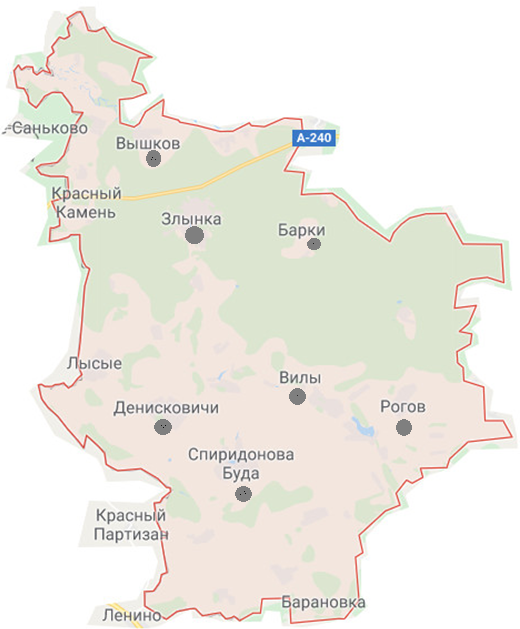 Рисунок 1 - Карта Злынковского района Брянской областиНа 1 января 2018 года, по сравнению с соответствующим периодом прошлого года, число учтенных в Статистическом регистре хозяйствующих субъектов (Статрегистр Росстата) организаций по Злынковскому району уменьшилось на 16 единиц  (на 7%) и составило 211 единиц.Роль и место муниципального образования в социально-экономическом  развитии Брянской области Сравнительный анализ основных показателей социально- экономического развития по итогам 2017 года представлен в таблице 1.Таблица 1 - Сравнительный анализ основных показателей социально- экономического развития Злынковского района и Брянской области по итогам 2017 г.Из сравнительного анализа видно, что Злынковский район занимает  небольшой удельный вес в социально-экономическом развитии Брянской области. Численность населения Злынковского района составляет 12012 человек или 0,99% от численности области, среднемесячная номинальная заработная плата составляет 18,3 тыс. рублей, что ниже, чем в области на 31,93%. Объем отгруженной продукции предприятиями обрабатывающих производств в сумме 2065 тыс. рублей, составляет 0,001% от областного показателя.В ближайшей перспективе при сложившейся благоприятной экономической конъюнктуре Злынковский район может внести существенный вклад в формирование регионального бюджета. Сравнение района с другими муниципальными районами региона приведено в таблице 2. Таблица 2 – Основные показатели развития Злынковского района и других муниципальных районов региона за 2017 г.Демографическая ситуацияИзменение численности населения Злынковского района не имеет общей тенденции развития. За последние 5 лет были периоды, когда наблюдался незначительный, но все же прирост населения (на 1 января 2014, 2016 гг.), а также сокращения численности населения в среднем на 116 человек в год (на 1 января 2015, 2017, 2018 гг.).  За  период с 2013 по 2018 гг. число людей,  которые ушли из жизни, превысило число родившихся на 285 человек. Показатели рождаемости колеблются в интервале от 10,0 промилле до 14,5 промилле, а уровень смертности за анализируемый период не снижался ниже 15,8 промилле. Отрицательной можно считать тенденцию снижения коэффициента естественной убыли, который в 2017 г. составил 5,0 промилле против 3,3 промилле в 2013 г. Тенденция данных показателей представлена на рисунке 2.Рисунок   2 - Демографические изменения в Злынковском районе с 2013 по 2017 гг.За период с 2013 по 2016 г. включительно влияние миграционных процессов на  формирование численности Злынковского района имело то отрицательную, то было положительную тенденцию. В результате чего, численность района за этот период увеличилась на 30 человек.Высокий  показатель  смертности  населения на  протяжении последних нескольких лет имеет тенденцию к снижению. С 2013 г. по  2018  г.  население Злынковского района сократилось  на 1052 человека.За  2017  год  умерло 132 человека, в 2013 году – 179 человек. Основные причины   смертности  -  болезни  системы кровообращения (43,2%),  на  втором  месте – новообразования (12%), на третьем - внешние причины: дорожно – транспортные  происшествия,  алкоголизм и  несчастные  случаи,  связанные с  алкоголем, отравления (9%). На  начало 2018  года  в  районе  проживает 12012 человек. За  2017 год превышение числа умерших  над  числом  родившихся   составило  1,45  раза.  В  2017  году  по  сравнению  с  2016  годом  число  родившихся  увеличилось  на  10 человек,  а  число  умерших осталось неизменным,  естественная убыль уменьшилась  на  10 человек.  Смертность  населения  на 1000  жителей  за  период с 2013 по 2017 гг.в Злынковском районевыше среднеобластных  показателей, но ежегодно все больше приблежаются к среднем по региону (таблица 3). Таблица 3  - Динамика смертности на 1000 человек населения (человек)Характерной  особенностью  демографического  развития является  сокращение численности населения трудоспособного возраста, что свидетельствует о процессе демографического старения населения и увеличения демографической нагрузки на трудоспособных и ведет к  дефициту  трудовых  ресурсов.Доля трудоспособного населения в общей численности населения района на начало 2017 г. составляла 53,9%  против 55% на начало 2015 г. На  1  тысячу  трудоспособного населения в Злынковском районе на 1 января 2017 года приходилось 383 ребенка и 474 пенсионера.Учитывая  данные  тенденции,  в том  числе  снижение уровня  рождаемости, необходимо  констатировать,  что  демографическая  нагрузка  на  трудоспособное  население  будет возрастать.  Демографический  спад   может  превратиться  из  проблемы социальной в проблему экономическую.Вывод: Население района снижается вследствие влияния таких  факторов, как высокая смертность и снижение рождаемости. Помимо этого, на сегодня ключевым фактором отрицательной демографической ситуации являются условия и образ жизни людей. И поэтому в перспективе надо учитывать не только вопросы повышения уровня здравоохранения, но и развитие системы досуга, физической культуры, спорта, улучшение условий труда, при помощи средств массовой информации вести более активную пропаганду здорового образа жизни.Возможной компенсацией сокращения численности населения может стать максимальное использование имеющихся внутренних демографических резервов, связанных с повышением занятости пенсионеров трудоспособного возраста.Уровень доходов и занятость населенияУровень жизни – один из основных показателей эффективности муниципального управления. В 2017 году (по предварительным данным) среднемесячная номинальная начисленная заработная плата по крупным и средним предприятиям составила 18339,7 рублей, за год она выросла на 6,4 %, ее уровень и динамика дифференцированы по отраслям и видам деятельности.Среднемесячная номинальная заработная плата работающих в Злынковском районе (рисунок 3) ниже, чем в среднем по Брянской области. Сложившаяся тенденция сохраняется на протяжении многих лет.Рисунок 3 - Динамика  роста  заработной  платы  в  Злынковском районе и Брянской области (рублей)Оценить  реальную  величину заработной  платы и пенсии  можно, сравнивая эти  показатели с  показателем  прожиточного  минимума  по региону для  трудоспособного  населения  и  пенсионеров  (рисунок 4).Рисунок 4 – Графический анализ уровня средней заработной платы, пенсии и величины прожиточного минимумаУровень жизни пенсионеров по отношению к прожиточному  минимуму ниже  уровня работающего населения и на протяжении последних 5 лет разница  в  доходах  этих  категорий  населения  увеличивается.   В течение анализируемого периода темпы роста заработной платы   обеспечивали темпы роста цен на потребительские товары и платные услуги  (рисунок 5).Рисунок 5 - Соотношение темпов роста заработной платы  и   цен  на потребительские  товары и платные услуги (%)Учитывая то, что уровень жизни населения во многом характеризуется не только размером оплаты труда, но и регулярностью ее получения, следует отметить, что задолженности по заработной плате на 01.01.2018 г. не было.  Ситуация на рынке труда в последние годы оставалась относительно спокойной, что безусловно вызвано общей стабильностью.В  центре занятости   района по состоянию на 01.01.2018 г. в  качестве безработных зарегистрировано 115 человек, при этом база потребность в работниках, заявленная предприятиями, составляет 161 вакансию. Часть  трудоспособного  населения  занята  за  пределами  района, что снижает напряженность  на рынке труда, но в то же время это означает утечку кадров, сокращение налоговой базы, снижение объемов товарооборота и оказанных услуг населению на территории района, так как потребительский спрос в значительной степени ориентирован  на  рынки   городов,  где  они  работают.  Более  серьезными  для  района являются   процессы,  связанные  с  транзитом  трудовых  ресурсов. Отток наиболее образованных и  конкурентоспособных   профессионалов в  более  привлекательные  регионы  страны  не  может  не сказаться  на  качественных  характеристиках и  структуре рынка труда.  Вывод: На протяжении анализируемого периода отмечается практически ежегодный рост  основного  показателя,  характеризующего  экономическую  деятельность - среднемесячной номинальной заработной платы. Положительная динамика доходов населения Злынковского района говорит о наличии  существенных резервов и стабильных предпосылках роста данного  показателя  в  будущем.1.2 Анализ отраслевой структуры экономики районаЭкономический  потенциал Злынковского районаПромышленное производствоДинамика социально-экономического развития Злынковского района в 2013-2017 годах характеризуется стабильным темпом повышения показателя оборота предприятия и организаций, но при этом неравномерной динамикой показателя  "инвестиции в основной капитал", что может являться положительной тенденцией для развития на перспективу.Таблица 4 - Экономические показатели развития Злынковского районаВ 2014 году произошел резкий скачок показателя оборота предприятий и организаций, в 2015 и 2016 году темпы роста несколько снизились по сравнению с предыдущим периодом, но положительной тенденцией является то, что этот показатель не снижался ниже 100 %.Вклад Злынковского района в экономику Брянской области представлен на рисунке 5.Рисунок 6 -  Доля  Злынковского района в общих показателях деятельности предприятий и организаций Брянской области в 2017 годуВ отраслевой структуре экономики Злынковского района на 1 января 2017 года преобладают предприятия оптовой и розничной торговли, ремонту автотранспортных средств, мотоциклов, бытовых изделий и предметов личного пользования – 70 предприятий (30,84% от общего числа предприятий), обрабатывающие производства – 28 предприятий (12,33%), сельское хозяйство, охота и лесное хозяйство – 13 предприятий (5,72%) и предприятия транспорта и  связи – 22 предприятия (9,69%).Доля экономической деятельности обрабатывающих производств района в показателе по крупным и средним предприятиям «Объем отгруженных товаров собственного производства, выполненных работ и услуг собственными силами» по всем видам экономической деятельности в 2017 году составила 1,33%. Рисунок 7 – Сальдированный финансовый результат (прибыль минус убыток) деятельности организаций (без субъектов малого предпринимательства)На территории района имеются следующие промышленные предприятия (таблица 5):Таблица 5 - Предприятия Злынковского районаВсего же на  1 июня 2018 года  количество организаций Злынковского района, зарегистрированных в статрегистре составляет 211 единиц. Сальдированный финансовый результат (прибыль минус убыток) деятельности организаций промышленных производств города (без субъектов малого предпринимательства) Злынковского района представлен на рисунке 8.Рисунок 8– Сальдированный финансовый результат (прибыль минус убыток) деятельности организаций промышленных производств Злынковского района (без субъектов малого предпринимательства)В 2017 году предприятия и организации (без субъектов малого предпринимательства, бюджетных, страховых организаций, государственных и муниципальных учреждений, банков и прочих финансово – кредитных организаций) Злынковского района терпели убытки.  Вывод:  Район обладает экономическим потенциалом, реализация которого может способствовать дальнейшему развитию промышленности, повышению уровня жизни населения.Эффективность развития промышленности необходимо увеличивать за счет высокотехнологичных промышленных отраслей, ориентированных на удовлетворение внутреннего спроса, импортозамещение и экспорт, а также за счет поддержки производителей, обеспечивающих наиболее высокие показатели роста производства и занятости населения.Сельское хозяйство Сельское хозяйство – одна из системообразующих сфер экономики района, формирующая агропродовольственный рынок, продовольственную и экономическую безопасность.  В агропромышленном комплексе Злынковского района осуществляют хозяйственную деятельность 5 сельскохозяйственных предприятий, 12 крестьянских (фермерских) хозяйств и индивидуальных предпринимателей ( 6 открылись в текущем году), 1950 личных хозяйства. На территории района также работает структурное подразделение ООО «Брянская мясная компания» агропромышленного холдинга «Мираторг». Кроме того, сельскохозяйственным производством заняты в личных подсобных хозяйствах, которые произведенную продукцию используют для личного потребления и частично реализуют на рынке. Валовый сбор и урожайность зерновых культур во всех категориях хозяйств, а также посевная площадь, представлены на рисунках 9,10.Рисунок 9 - Валовый сбор зерновых культур во всех категориях хозяйств, тыс.тоннРисунок 10 - Посевная площадь зерновых, тыс.га.  Посевная площадь зерновых по району в 2016 году составила 7,8 тыс.га, что на 30% выше уровня предшествующего 2015 года. Однако в 2017 г.  посевная площадь несколько снизилась по сравнению с предыдущим годом (на 9,00%) и составила 7,1 тыс.га. При этом валовый сбор зерновых (в весе после доработки) в 2017 году составил 19131 тонн  и увеличился на 21 % по сравнению с 2016 годом.Положительным является ежегодный рост урожайности зерновых культур в районе. Так в 2016 году он достиг показателя 20,6 ц/га против 13,3ц/га в 2013 году.Объемы производства продукции растениеводства были достигнуты за счет внесения минеральных удобрений, за счет приобретения элитных семян, средств защиты растений, применения передовых ресурсосберегающих технологий. Производство основных видов продукции растениеводства и животноводства по годам представлено в таблице 6. Таблица 6 - Производство основных видов продукции в хозяйствах всех категорийОсновной объем производства картофеля, овощей, молока, яйцо сосредоточен в личных подсобных хозяйствах.1.3 Развитие малого и среднего предпринимательстваМалое предпринимательство имеет немаловажное значение в развитии экономики Злынковского района и укреплении стабильности. Это экономический потенциал,   реализация  которого  способствует   решению экономических и социальных  задач,  в  том  числе формированию  конкурентной среды, дальнейшему  развитию  производства продукции и сферы услуг, увеличению налоговых  поступлений в  бюджеты  всех  уровней.Малый  бизнес  сегодня  играет  существенную роль в обеспечении  занятости  населения в городе. По информации Брянскстата на основании данных институциональных изменений и демографии предприятий Брянской области на 01 января 2018г. на территории Злынковского района зарегистрировано 261 субъектов малого и среднего предпринимательства, из них индивидуальных предпринимателей 185 ед., количество средних и малых составило - 76 ед. В 2017 году на 1 тыс. человек населения Злынковского района приходилось 21,75 субъектов малого и среднего предпринимательства.Потенциал малого предпринимательства ежегодно возрастает с укреплением позиций в сфере  экономики и усиления  его  влияния  на  социально-экономическое  развитие района. На  развитие  бизнеса  малыми  предприятиями направляются средства на обновление активной части  основных фондов – модернизацию технологического оборудования и строительство зданий.В условиях формирования рыночной  структуры  экономики  существует положительная тенденция расширения отдельными предпринимателями  своей  деятельности за счет развития производства и сферы услуг. В Злынковском районе на  протяжении  последних  лет   создаются  благоприятные  условия для развития и использования потенциала малого предпринимательства. Так, Злынковской администрацией принято решение об утверждении постановлений:- "Об оказании  консультационной, организационной поддержки и мониторинге субъектов малого предпринимательства в Злынковском районе" от  19 июня  2008 года № 147, - "О  создании муниципального Совета по  поддержке малого  предпринимательства"   от  28 февраля   2008  года  № 50.Проводятся конкурсы «Лучший предприниматель Брянской области» и «Лучший социальный проект года».Осуществляются следующие образовательные программы (осуществляются АО «Корпорация «МСП» и ГАУ «Брянский областной бизнес-инкубатор"):"Мама - предприниматель","Участие в государственных закупках","Азбука предпринимателя","Школа предпринимательства","Финансовая поддержка","Консультационная поддержка","Генерация бизнес-идеи","Проверка субъектов МСП","Юридические аспекты предпринимательства и система налогообложения","Имущественная поддержка".Вывод: Для Злынковского района развитие малого предпринимательства является одним из стратегических направлений развития, которое способно увеличить занятость населения, рост производства и налогооблагаемой базы. Малый бизнес является одним из резервов  стабилизации социально-экономического положения в районе. 1.4 Развитие  социальной  инфраструктурыВажнейшей задачей органа местного самоуправления становится  обеспечение взаимодействия  всех субъектов районной экономики  на  основе  согласования и взаимного учета интересов, объединение усилий всего  местного сообщества для решения сложившихся проблем, создание  качественной социально-экономической среды.  Социальная инфраструктура района представляет собой совокупность отраслей и предприятий, функционально обеспечивающих нормальную жизнедеятельность населения. Сюда относятся: строительство жилья, сфера жилищно-коммунального хозяйства, дорожное хозяйство,организация системы здравоохранения, организация системы образования, дошкольного воспитания; объекты социально-культурного назначения, организации, связанные с отдыхом и досугом; спортивно-оздоровительные учреждения. Жилищное строительствоПоказателем  уровня  стабильности  и   благосостояния  жителей района является строительство жилья на его территории. Эффективное использование существующего жилищного фонда зависит от стратегического управления комплексным социально-экономическим развитием территории, включающим программы развития всех сфер его деятельности. Комплексная оценка жилищного фонда проведена на основе данных обобщенной информационной базы проекта. Зоны жилого назначения г. Злынка представлены индивидуальной и малоэтажной жилой застройкой.Жилищное строительство в районе ведется в основном за счет средств  населения.  За  2017 год  введено  жилья  183  кв. метров  общей  площади,  что  на  56,4%  больше 2016 года (таблица 7).Таблица 7 - Динамика строительства  жилья в Злынковском районеЗа 2017 год в районе за счет собственных и заемных средств населением   введено в действие 2 дома (квартиры)  общей площадью  183 кв.м , что составило 156 % от общей площади квартир, введенных в 2016 году ( в 2016 году-  2 квартиры общей площадью -117 кв.м).Жилой  фонд   Злынковского района был сформирован в послевоенный период XX века и сохранился в основном до настоящего  времени. На территории Злынковского района на начало 2017 г. общая площадь жилых домов составила 347,7 тыс.кв.метров.Соотношение жилого фонда  по видам  собственности  за 4 года показано в таблице  8.Таблица  8 -  Структура жилищного фонда по формам собственностиОбщая  площадь  жилых  помещений, приходящаяся   в  среднем  на  1  жителя (в 2013 г.- 27,9 кв. м, в 2014 г. – 28,6  кв. м, в 2015 г. – 28,4 кв.м, в 2016 г. – 28,7 кв.м ) ежегодно увеличивается, но в последние годы эта тенденция может объясняться снижением численности населения, а никак не вводом нового жилья.  По показателю величина жилищного фонда в расчете на одного жителя Злынковский район занимает 17 рейтинговое место среди муниципальных районов и городских округов Брянской области, оставив позади себя Брасовский, Выгоничский,  Дятьковский, Жуковский, Карачевский, Навлинский район, г.Новозыбков, г.Клинцы, г.Стародуб и др.Ветхого и аварийного жилья в районе не имеется.Жилищно-коммунальное хозяйствоЗоны жилого назначения Злынковского района представлены индивидуальной и малоэтажной жилой застройкой. Основные характеристики жилищного фонда представлены в таблице 8.Таблица 8 -  Характеристика жилищного фонда Злынковского районаНа территории Злынковского муниципального района в сфере жилищно-коммунального хозяйства осуществляют свою деятельность 5 предприятий: ООО «ЖЭК», МУП «Водоканал», ООО «Аква», МКП «Коммунальщик», ООО «КосмоС». Управление посредством ТСЖ осуществляется в 1 многоквартирном доме. Непосредственное управление осуществляется в 44 многоквартирных домах.По состоянию на 01.01.2018 г. в управлении ООО «ЖЭК» находится 3 многоквартирных жилых дома общей площадью 8150,6 кв.м., жилой площадью 6720,7 кв.м.Показатели финансово-хозяйственной деятельности предприятия:- доходы  –    4 150 409  руб.  - расходы  –  3 749 060  руб.  Уровень износа тепловых сетей Злынковского района составил 50%. Износ сетей водоснабжения составляет 63%. Износ сетей водоотведения  составил 67%. Уровень газификации составляет 80%. Уровень обеспеченности населения центральным водоснабжением составляет 73,57%.Дорожное  хозяйствоПротяженность автомобильных дорог общего пользования местного значения - 128,6 км, в т.ч протяженность автомобильных дорог общего пользования с твердым покрытием- 116,3км.На сегодняшний день на территории Злынковского района действует автомобильный  и железнодорожный транспорт. На территории городского поселения Вышков имеется участок "Московской" железной дороги. Протяженность участка в границах городского поселения составляет 15,8 км.Территорию муниципального района пересекают автомобильные дороги федерального и регионального значения:автомобильная дорога общего пользования федерального значения М-13  Брянск - Новозыбков до границы с республикой Беларусь (на Гомель, Пинск, Кобрин) с капитальным типом покрытия III категории, протяженностью 16,1 км в границах поселения;автомобильная дорога общего пользования регионального значения "Брянск-Новозыбков"-Добродеевка-Красный Камень с капитальным типом покрытия IV категории, протяженностью 1,6 км в границах поселения;автомобильная дорога общего пользования регионального значения Злынка-Лысые-Карпиловка с капитальным типом покрытия IV категории, протяженностью 8,2 км в границах поселения;автомобильная дорога общего пользования регионального значения Злынка-Кожановка с капитальным типом покрытия IV категории, протяженностью 7,2 км в границах поселения;автомобильная дорога общего пользования регионального значения Подъезд к г. Злынка с капитальным типом покрытия III категории, протяженностью 0,6 км в границах поселения.На автомобильных дорогах общего пользования регионального значения "Злынка-Лысые-Карпиловка" и "Брянск-Новозыбков"-Добродеевка-Красный Камень находятся автодорожные мосты. Остальные автомобильные дороги г. Злынка общего пользования местного значения имеют общую протяженность 113,1 км и низший тип дорожной одежды. Автомобильные дороги городского поселения Вышков относятся к действующим автомобильным дорогам общего пользования местного значения. Данные дороги относятся к IV и V категории. Общая протяженность данных дорог составляет 179,4 км, в том числе: с капитальным типом дорожной одежды - 3,6 км, грунтовые дороги - 175,8 км.В настоящее время основной проблемой в сфере внешнего транспорта Вышковского городского поселения является отсутствие подъезда к д. Сенное, д. Гута и  д. Муравинка по автомобильным дорогам с твердым покрытием.Автобусными маршрутами Злынковский район связан с областным центром городом Брянском, другими населенными пунктами области, а также городами республики Беларусь.На сегодняшний день улично-дорожная сеть Злынковского района представлена улицами с капитальным и низшим типами дорожных одежд. Пешеходное движение осуществляется, в основном, по проезжим частям улиц, в связи с отсутствием пешеходных дорожек (тротуаров), что приводит к возникновению дорожно-транспортных происшествий (ДТП).Основные показатели существующей улично-дорожной сети города Злынка приведены ниже (Таблица 9).Таблица 9 - Основные показатели существующей улично-дорожной сети г. ЗлынкаВ настоящее время выявлены следующие недостатки улично-дорожной сети населенных пунктов, входящих в состав  района:отсутствие четкой дифференциации улично-дорожной сети по категориям, согласно требованиям СНиП 2.07.01-89* «Градостроительство. Планировка и застройка городских и сельских поселений»;неудовлетворительное состояние улиц и дорог с капитальным типом дорожной одежды;прохождения региональных дорог через населенные пункты;отсутствие на значительной части улиц дорожных одежд капитального типа;отсутствие тротуаров на улицах.   Ежегодно,  в рамках мероприятий «Развитие и совершенствование сети автомобильных дорог местного значения общего пользования», а также обеспечение сохранности автомобильных дорог местного значения  проводится ремонт автомобильных дорог. В 2017 году на ремонт дорог было направлено 7508 тыс.руб. Отремонтировано 0,7км. дорог в н.п. Спиридонова  Буда на сумму 2833 тыс.рублей, 0,3 км. дорог  в  с.Рогов на сумму 626 тыс.руб.,  2,7 км. дорог в г.Злынка на сумму 3648 тыс.рублей, в н.п. Вышков на сумму 401тыс.рублей. На содержание дорог и на  мероприятия по безопасности дорожного движения в 2017 году было направлено- 656 тыс.рублей. В 2018 году на эти мероприятия запланировано выделить 10551 тыс.руб.  В планах на 2019 год имеется ремонт дорог в г.Злынка по ул. Республиканской - 1,5 км, по ул. Пролетарской – 1,1 км. Ежегодно проводится и ямочный ремонт автомобильных дорог.     Общее состояние дорог в Злынковском районе можно оценить как удовлетворительное. Более 50% дорожного покрытия требует проведения ремонта: текущего (восстановление слоя износа, ямочный ремонт) и капитального.На территории района отсутствуют юридические и физические лица, осуществляющие обследование, изыскания, проектирование, строительство, реконструкцию, ремонт и содержание автомобильных дорог общего пользования, проведение научных исследований, подготовку кадров, изготовление и ремонт дорожной техники, добычу и переработку материалов и иную деятельность, связанную со строительством, реконструкцией, ремонтом и содержанием автомобильных дорог. ЗдравоохранениеВажным элементом социальной инфраструктуры общества является медицинское обеспечение населения. Его результат прямо отражается на уровне заболеваемости населения и уровне естественного прироста или  убыли населения. Функционирование системы здравоохранения Злынковского района направлено на повышение доступности и улучшение качества медицинской помощи населению города. В Злынковском районе действует две больничные организации, одной из которых является Злынковская центральная районаая больница. Число больничных коек ежегодно уменьшается и в 2016 составило 175 единиц против 195 в предшествующем периоде.  Врачебных амбулаторно–поликлинических организаций в районе четыре, их мощность на 10000 человек населения составляет 206,6 посещений в смену. Число учреждений фельдшерско-акушерской помощи составляет 9 единиц, этот показатель неизменен за весь анализируемый период (с 2010 г.).Численность населения, приходящаяся на одну больничную койку в 2016 году составила 69 человек. Число врачей  всех специальностей в районе на конец 2016 года составляло 22 человека, что неизменно относительно предшествующего года. Численность населения, приходящаяся на одного врача, на конец 2016 года, составляла 550 человек, что меньше чем в 2015 году на 4 человек (на 0,72%). Численность  среднего медицинского персонала (на  конец 2016 года) составляет 131 человек, таким образом,  на одного среднего медицинского работника приходится 92 человека. Вывод:  Современное  состояние  здравоохранения  в Злынковском районе требует  увеличения дальнейшего финансирования. Улучшение диагностики, рост числа  выявленных больных потребует совершенствования методов лечения,  следовательно, дальнейшего вложения финансовых  средств на приобретение  нового оборудования, лекарственных препаратов, капитального ремонта   стационара.   ОбразованиеСфера образования Злынковского района представляет собой стабильную сеть образовательных учреждений, что позволяет работать ей над реализацией права каждого ребёнка на получение образования.  Система образования Злынковского района  представлена следующими  учреждениями образования:- 9 общеобразовательных школ, 2 из которых имеют филиалы;-3 детских сада, 9 дошкольных групп на базе общеобразовательных школ;  - 3 учреждения дополнительного образования (Злынковская детская юношеская спортивная школа, Злынковская детская школа искусств и Центр психолого –педагогической, медицинской и социальной помощи).В школах района обучается 1082 учащихся. Детские сады посещают 538 воспитанников. В учреждениях дополнительного образования занято 246 детей. Также имеется и сеть профессионального образования, которая представлена Злынковским филиалом  ГБПОУ «Брянский аграрный техникум имени Героя России А.С.Зайцева».Сведения об объектах образования в г. Злынка представлены в таблице 9.Таблица 9 - Объекты образования в г. ЗлынкаКак видно из таблицы, школы и техникум Злынковского района укомплектованы не полностью, школа №1 недоукомплектована на 32,3%, школа №2 недоукомплектована на 30%. В то же время детские сады района переполнены. Не полностью заполнен Детско-юношеская спортивная школа, а школа искусств переполнена.Учебно-воспитательный процесс в школах осуществляют 119 учителей из них: 60  (27%) педагогов имеют первую квалификационную категорию, 41 (34,4%) педагог имеет высшую квалификационную категорию. На 1 сентября 2018г численность детей в детских садах насчитывает 571 чел., в школах – 1105 чел.Численность обучающихся в первую смену в дневных учреждениях образования на 1 сентября 2017 года составляет 100% к общему числу обучающихся в этих учреждениях. Высокий уровень педагогических кадров дает возможность осуществлять учебно-воспитательный процесс  в рамках современных требований. Все школы успешно используют в образовательном процессе метод проектной деятельности, вводится компетентностно-ориентированное образование, наработаны действенные методики здоровьесбережения школьников и воспитанников детских садов, реализуется план мероприятий по обеспечению безопасности образовательных учреждений, широко внедряются в учебно-воспитательный процесс информационно-коммуникационные технологии.Стратегической целью реализации муниципальной политики в сфере образования Злынковского района является обеспечение доступности качественного образования, соответствующего современным требованиям.Приоритетными направлениями районной политики в области образования являются: обеспечение условий для модернизации районной системы образования;сохранение единого образовательного пространства Злынковского района, предоставление широкого спектра образовательных услуг населению района;Вывод:  Состояние системы образования играет исключительно  важную  роль  для  развития  района,  его  привлекательности как  места  проживания  и  экономической  деятельности.    КультураНа сегодняшний день в  Злынковском   районе работают: 1 муниципальное межпоселенческое бюджетное учреждение «Злынковское  культурно – досуговое объединение» (структурные подразделения: 8 сельских СДК,)  1 муниципальное межпоселенческое  бюджетное учреждение «ЗЦБ» (структурные подразделения: одна детская библиотека, 9 сельских библиотек)  одно муниципальное бюджетное учреждение дополнительного образования    «ЗДШИ» (филиал МБУ ДО «ЗДШИ» -п.Вышков.) Уровень фактической обеспеченности учреждениями культуры клубного типа составляет 75%,  библиотеками – 85%. Охват населения предоставляемыми   качеством предоставляемых услуг в сфере культуры – 28%.Администрация района, главы  городских и сельских поселений уделяют большое внимание укреплению материально-технической базы клубных учреждений. Приобретаются костюмы, реквизит, звуковое и световое оборудование, компьютерная техника.Динамично развивается народное творчество и культурно-досуговая деятельность. В Злынковском районе имеется 40 клубных формирований при домах культуры составляет, число участников  – 709 человек, большая часть – это дети и молодежь.В районе уменьшилась  сеть общедоступных библиотек на 2 ед., в настоящий момент численность  библиотек составляет 11 ед., которые стабильно работают и выполняют функции центров информирования, образования, интеллектуального досуга населения. Библиотечный фонд составляет более 132 тыс. экземпляров. Количество зарегистрированных пользователей в 2017 году составило 4331 человек (2015 год – 448 человек). Из бюджета района на подписку периодических изданий выделено 91507 рублей, что в 3.8 раза превышает размер средств выделенных на те же цели в 2014 году (23 638 рублей). Продолжается  модернизация материально-технической базы библиотек. В целях  улучшения условий обслуживания населения  в 2016 году одна библиотека района (Софиевская  сельская библиотека) была подключена к сети Интернет. Средства в размере 54,1 тыс. рублей были выделены из областного бюджета.   Все  учреждения  культуры  района в своей  работе  пользуются празднично-обрядовым  календарем, который  отображает, как календарные, так  и обрядовые  праздники, содержит  юбилейные даты известных писателей, исторических событий, профессиональные праздники, народные приметы и православные праздники.Основная задача, стоящая перед учреждениями культуры - собрать, восстановить и сохранить самобытную  народную культуру: обряды, праздники, ремёсла и т.д.Обрядовые праздники «Троицкие забавы», «Рождественские посиделки», «Колядки», «Масленица», «Иван Купала» в районе стали традиционными.В целях укрепления дружбы славянских  народов и сохранение  истории Злынковской  земли, ежегодно  проводится  праздник «Злынковская  Криница». В программе праздника принимают участие фольклорные коллективы  района, местные  поэты, гости из прилегающих районов Беларуси и Украины, а так же юго-западные районы Брянской области. Ежегодно район принимает  участие в областных  праздниках и конкурсах.Основными направлениями  проведения культурно-массовой работы является работа с пенсионерами, детьми, молодежью и инвалидами. Так, в целях привлечения людей с ограниченными физическими возможностями к активному и равному участию в культурной и общественной жизни, создания для инвалидов условий для творческого выражения, проводится районный фестиваль спортивно-художественного творчества людей с ограниченными физическими возможностями.Учреждениями культуры проводятся тематические и праздничные мероприятия. Важным направлением в работе учреждений культуры является выявление и поддержка одаренных детей. Совместно с комиссией по делам несовершеннолетних и защите их прав организована работа с несовершеннолетними и семьями, находящимися в социально опасном положении. Учреждения района ведут тесную взаимосвязь с учреждениями образования, учреждениями дополнительного образования. В районе работает одна школа искусств и филиал в п. Вышков.  В 2013 году учреждениями дополнительного образования детей получены свидетельства о государственной аккредитации.Преподавательский состав учреждений дополнительного образования: 9 человек, из них с высшим  образованием-6. Двум  преподавателям присвоена высшая квалификационная категория, двум педагогам – первая.На 01 сентября 2017 года контингент обучающихся составил 162 человека, что составляет 50% от предельно-допустимого контингента учащихся (324 человека).В учреждениях культуры работает  25 человек, из них  11 специалистов  культурно-досугового профиля. Ведется планомерная работа по профессиональному росту работников культуры. За 2015-16  годы  8 специалистов  прошли обучение на курсах повышения квалификации, 2 человека в Орловском государственном институте искусств и культуры.  В настоящий момент 100 %  учреждений сферы культуры работают в новой организационно-правовой форме - в форме муниципальных бюджетных учреждений культуры.Основные показатели, характеризующие состояние развития отрасли культуры Злынковского района, приведены в таблице 10.Таблица 10 - Показатели, характеризующие состояние развития культуры в Злынковском районеАдминистрацией Злынковского района разработана муниципальная программа «Развитие культуры и сохранение культурного наследия Злынковского  района на 2018-2020годы».Развитие материально-технической базы учреждений социально-культурной сферы района осуществляется за счет средств консолидированного бюджета района, государственной поддержки из областного бюджета и внебюджетных источников.Вместе с тем в отрасли культуры  Злынковского  района  сохраняется ряд проблем:1. Неудовлетворительное состояние зданий учреждений культуры (износ здания более 60%).2. Материально-техническая база учреждений культуры не соответствует современным стандартам, информационным и культурным запросам населения района. 3. Кадровый потенциал отрасли культуры характеризуется рядом нерешенных проблем, включая невысокий престиж профессии работников сферы культуры, низкий уровень заработной платы, проблемы жилищной обеспеченности работников, слабый приток молодых специалистов в отрасли, как следствие, старение кадров и др.4. Проводимые районные конкурсы, праздничные мероприятия, направленные на поддержку, развитие и обновление содержания работы учреждений культуры и дополнительного образования детей требуют программно-целевого закрепления финансированием.5. Не выделяются деньги на комплектование библиотек района (за исключением подписки на периодические издания), в следствие этого библиотечные фонды стареют, что не позволяет выполнять информационные запросы читателей. Сохранение историко-культурного наследия, возрождение духовных  традиций, сохранение системы творческого и художественного образования,  развития культурного сотрудничества, создание условий, при которых  основной спектр услуг учреждений культуры был бы доступен гражданам, принадлежащим к  различным социальным группам, имеют исключительное значение для развития района.СпортНа территории Злынковского района количество спортивных сооружений составляет 52 единицы. Перечень спортивных сооружений Злынковского района: - 1 стадион,- 42 плоскостных спортивных сооружения,- 9 спортивных залов. К недостаткам можно отнести отсутствие плавательных бассейнов.В г.Злынка имеется детско-юношеская спортивная школа. Численность занимающихся в детско-юношеских спортивных кружках  – 67 человек.  Все спортивные сооружения в районе муниципальной формы собственности.Практически все объекты спорта требуют проведения капитального ремонта.По программе «Газпром-детям» в Злынковском районе планируется строительство физкультурно-оздоровительный комплекс ( ФОК).Вывод: Для закрепления достигнутых результатов и обеспечения дальнейшего развития системы физической культуры и спорта в Злынковском районе требуется максимальная мобилизация, рациональное распределение и эффективное использование бюджетных средств. Для этого необходимо решить следующие проблемы:- недостаточное использование потенциала общеобразовательных учреждений в качестве центров физкультурно-спортивной жизни населения города;- недостаточно развита спортивная инфраструктура, особенно для развития дворового спорта.Розничная  торговля, общественное  питание и услугиСовременный потребительский рынок города – стабильный, с высокой степенью товарной насыщенности, развитой сетью предприятий торговли, бытового обслуживания населения. По числу предприятий  эта  отрасль сохраняет  лидирующее положение – более 31% от общего числа зарегистрированных предприятий и организаций. На территории Злынковского  муниципального района функционируют 87 предприятий розничной торговли, имеется одна постоянно действующая сельскохозяйственная ярмарка.Фактическая обеспеченность населения площадью торговых объектов в целом по району составила 368,9 кв.м./1000 жителей или 95,3% к утвержденному нормативу, то есть обеспеченность населения Злынковского района торговыми площадями достаточно высокая.В сфере торговли постоянно растет доля предприятий торговли, отвечающих современным требованиям по уровню обслуживания, эстетическому и техническому состоянию. Активно внедряет современные формы торговли, реконструируются и открываются магазины самообслуживания. Оборот розничной торговли за анализируемый период растет, некоторое падение наблюдалось в 2016г. (рисунок 11). Сохраняется тенденция формирования оборота розничной торговли в основном за счет продажи товаров торгующими организациями и индивидуальными предпринимателями, осуществляющими деятельность в стационарной торговой сети. Рисунок 11 – Динамика оборота розничной торговли Злынковского района, млн.руб.Соотношение  оборота  розничной  торговли  в  стационарной  сети и  на  рынке меняется  в  пользу стационарной  сети  за  счет  строительства новых  магазинов. Потребительский рынок  в настоящее время характеризуется высоким уровнем насыщенности товарными ресурсами, в том числе отечественного производства.Вывод: Рост покупательской способности населения, связанной с  ростом объемов реального сектора экономики и малого бизнеса, своевременная выплата заработной платы способствовали   формированию положительных тенденций в развитии  потребительского рынка – увеличение числа  предприятий, рост оборота  розничной  торговли,  снижение  доли  продажи товаров на рынках, насыщение торговой сети основными    продовольственными  и непродовольственными  товарами,  оказание  услуг    общественного  питания.  1.5 Анализ  бюджетных параметровДоходы консолидированного бюджета Злынковского района (по данным Департамента финансов Брянской области) в 2016 г. уменьшились по сравнению с предыдущим годом на 4,3%.  Рисунок 12 – Доходы и расходы бюджета Злынковского районаПриоритетом при формировании планов бюджета на 2018-2020 годы является обеспечение в первоочередном порядке действующих обязательств, оптимизация финансового обеспечения отдельных расходных обязательств.Актуальной также остается задача проведения взвешенной бюджетной политики, ограничения роста дефицита бюджета, снижение размера муниципального внутреннего долга, а также стимулирования экономического развития.Прогнозирование собственных доходов районного бюджета осуществлялось в соответствии с нормами, установленными статьей 174.1 Бюджетного кодекса Российской Федерации, в условиях действующего на день внесения проекта решения  о бюджете в Злынковский районный Совет народных депутатов законодательства о налогах и сборах и бюджетного законодательства. Кроме того, при расчетах учитывались положения нормативных правовых актов Российской Федерации, Брянской области и органов местного самоуправления, предусматривающие изменения в законодательство о налогах и сборах, бюджетное законодательство, вступающие в действие с 1 января 2017 года и последующие годы.Исходя из вышеизложенных принципов и прогнозных условий социально-экономического развития района, прогнозные налоговые и неналоговые доходы  бюджета района на 2018-2019 годы приведены в таблице 11.    Таблица 11 - Основные прогнозные показатели на период 2018 и 2019 годовБюджетная политика в области расходов направлена  на решение приоритетных задач социальной сферы (в первую очередь на выплату заработной платы, реализацию Указов Президента РФ), выполнение экономически значимых  программ и мероприятий, выполнение принятых обязательств.1.6  Анализ результатов реализации действующих стратегических и программных документов муниципального образованияЗлынковский район Брянской области на сегодняшний момент реализует  следующие муниципальные программы:1. Муниципальная программа "Реализация полномочий органов местного самоуправления Злынковского района» (2018-2020годы)	Цель программы: эффективное исполнение полномочий исполнительно-распорядительного органа Злынковского района;финансовое обеспечение реализации переданных органам местного самоуправления государственных полномочий;повышение качества и доступности предоставления государственных и муниципальных услуг в Злынковском районе;повышение качества и доступности предоставления государственных и муниципальных услуг;обеспечение правопорядка и профилактика правонарушений;предупреждение чрезвычайных ситуаций, развитие гражданской обороны;предоставление мер социальной поддержки и социальных гарантий гражданам;улучшение экологической обстановки в районе.Задачи Программы: создание условий для эффективной деятельности главы и администрации Злынковского района;исполнение  переданных органам местного самоуправления государственных полномочий;финансовое обеспечение деятельности многофункционального центра предоставления государственных услуг;укрепление общественного порядка и общественной безопасности, вовлечение в эту деятельность государственных органов, общественных формирований и населения;обеспечение первичного воинского учета на территориях, где отсутствуют военные комиссариаты;обеспечение готовности к реагированию на угрозу или возникновение чрезвычайных ситуацийосуществление мер по улучшению положения отдельных категорий граждан (граждан пожилого возраста) повышению степени их социальной защищенности;защита прав и законных интересов несовершеннолетних,  лиц из их числа, детей-сирот и детей, оставшихся без попечения родителей;реализация мероприятий, направленных на повышение социального статуса семьи и укрепление семейных ценностей;повышение качества и доступности предоставления государственных и муниципальных услугобеспечение экологической безопасности населения, охрана окружающей   среды2. Муниципальная программа Злынковского района «Развитие культуры и сохранение культурного наследия Злынковского района (2018-2020 годы).Конечная  цель муниципальной культурной политики Злынковского  района состоит в сохранении  культурно-исторического наследия, расширение доступа населения к культурным ценностям.Основными целями программы являются:- сохранение культурно-исторического наследия, расширение доступа населения к культурным ценностям;- реализация стратегической роли культуры как духовно-нравственного основания развития личности  и государства, единства российского общества;- государственная поддержка решения жилищной проблемы молодых семей;- создание условий, обеспечивающих возможность гражданам систематически заниматься физической культурой и спортом.3. Муниципальная программа Злынковского района «Развитие образования Злынковского района» (2018-2020 годы)Цели  муниципальной программы:обеспечение высокого качества образования в соответствии с меняющимися запросами населения и перспективными задачами развития общества и экономики,повышение эффективности реализации молодежной политики,обеспечение условий для модернизации районной системы образования; совершенствование организации и управления системой дошкольного, общего, дополнительного образования, подготовки, переподготовки и повышения квалификации педагогических кадров в соответствии с программой социально-экономического развития района;социальная поддержка и защита населения в сфере образования.4 Муниципальная программа Злынковского района «Управление муниципальными финансами Злынковского района» (2018-2020 годы)Муниципальная программа Злынковского района направлена на обеспечение долгосрочной сбалансированности и устойчивости бюджетной системы Злынковского района, повышение качества управления муниципальными финансами Злынковского района.        Задачами программы являются:обеспечение финансовой устойчивости  бюджетной системы Злынковского района путем проведения сбалансированной финансовой политики;создание условий для эффективного и ответственного управления  муниципальными финансами;внедрение современных методов и технологий управления муниципальными финансами;выравнивание бюджетной обеспеченности муниципальных образований и поддержка мер по обеспечению сбалансированности местных бюджетов в Злынковском районе в рамках содействия органам местного самоуправления поселений  в осуществлении реализации полномочий по решению вопросов местного значения.5. Муниципальная программа Злынковского района «Управление муниципальной собственностью МО «Злынковский район»( 2018-2020 годы)           Муниципальная программа  направлена на обеспечение эффективного управления, распоряжения, а также рационального использования муниципального имущества МО «Злынковский район».           Задачами программы являются:- обеспечение функционирования системы учета муниципального имущества Злынковский района, управления, распоряжения и контроля за его рациональным использованием;- совершенствование  организации работы в сфере управления земельными участками, расположенными на территории Злынковского района;- эффективное управление в сфере установленных функций;- осуществление приватизации муниципального имущества МО «Злынковский район» и обеспечение системного и планового подхода к приватизационному процессу.6. Муниципальная  программа «Развитие жилищно-коммунального хозяйства Злынковского района» (2018-2020 годы)Цели муниципальной программы:создание условий для приведения коммунальной инфраструктуры в соответствие со стандартами качества, обеспечивающими комфортные условия проживания населению;повышение уровня надежности предоставления коммунальных услуг;повышение эффективности функционирования жилищно-коммунального хозяйства;улучшение качества и надежности сети автомобильных дорог общего пользования местного значения;повышение уровня безопасности дорожного движения;бесперебойное функционирование систем уличного освещения.7. Муниципальная программа «Обеспечение безопасности дорожного движения в Злынковском районе на 2018-2020 годы»Цели муниципальной Программы: Повышение эффективности мер по профилактике дорожно-транспортных происшествий, уровня эксплуатационного состояния опасных участков улично-дорожной сетиЗадачи муниципальной Программы: обеспечение сохранности жизни, здоровья граждан и их имущества, гарантии их законных прав на безопасные условия движения на дорогах.предупреждение опасного поведения участников дорожного движения; совершенствование информационного, организационного и технического обеспечения контрольно-надзорной деятельности в области безопасности дорожного движения; разработка и применение эффективных схем, методов и средств организации дорожного движения;предупреждение возникновения опасных участков на сети автомобильных дорог;повышение уровня профилактической системы воздействия на население с целью формирования негативного отношения к правонарушениям в сфере дорожного движения;повышение качества профилактики детского дорожно-транспортного травматизма;сокращение количества дорожно-транспортных происшествий и снижение ущерба от этих происшествий;снижение тяжести последствий дорожно-транспортных происшествий.На территории Злынковского района действует региональная программа «Проведение капитального ремонта общего имущества многоквартирных домов на территории Брянской области» (2014-2043 годы). В рамках реализации данной программы в 2017 году был произведен капитальный ремонт одного многоквартирного дома в р.п. Вышков: (ремонт крыши) на сумму 1869,6 тыс. руб. (ул. Кооперативная 19); в 2018 году - капитальный ремонт крыши одного многоквартирного дома, расположенного по адресу: г. Злынка, ул. Советская 51Г  на сумму 986,3 тыс. руб.В 2017 году  в рамках приоритетного проекта  «Формирование комфортной городской среды», Вышковским и Злынковским городскими  поселениями были разработаны муниципальные программы на 2018-2020 гг. На 2018 год в рамках приоритетного проекта «Формирование комфортной городской среды» в Злынковском городском поселении запланированы мероприятия по благоустройству дворовой территории по переулку Советскому дом №6: ремонт подъездных дорожных путей 110 м2, установка скамеек и урн для мусора, установка спортивного оборудования. Запланированная сумма с учетом со финансирования жителей составит 1907,0 тыс.руб. Срок выполнения работ – до декабря 2018 года. В рамках реализации выше представленных программ необходимо реализовать следующие мероприятия:- озеленение и окультуривание центральных улиц муниципальных образований, укладка тротуарной плитки;- благоустройство парка и прочих рекреационных зон;- реконструкция водопроводных сетей Злынковского района;- реконструкция канализационных сетей по ул.Советской в г.Злынка;- ремонт автомобильных дорог по улицам муниципального образования.2.  Комплексный анализ экологического и природно-ресурсного потенциала Злынковского района2.1 Оценка природно-климатических ресурсов районаКлимат территории Злынковского района умеренно-континентальный с достаточным увлажнением, с умеренно холодной зимой и относительно теплым летом. Он благоприятен для здоровья человека. Период с температурой выше 10С длится 146 дней, что вполне достаточно для выращивания большинства  сельскохозяйственных культур. остатки в течение года выпадают неравномерно. Среднегодовое количество осадков 584,7 мм. За вегетативный период (апрель-сентябрь) выпадает 362,5 мм, что благоприятно для роста и развития растений. Климатическая карта-схема Брянской области представлена на рисунке 13.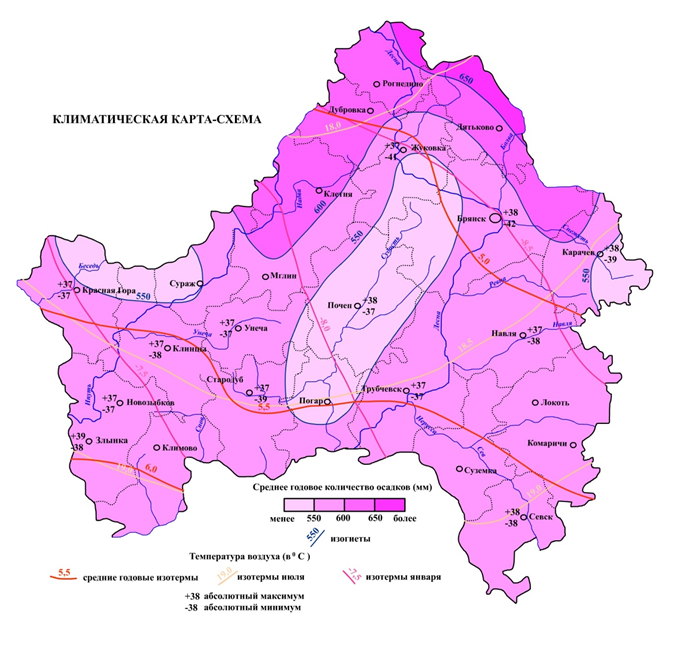 Рисунок 13 - Климатическая карта-схема Брянской областиТепла здесь несколько больше, чем в северных районах Брянской области, сумма средних суточных температур за период с температурой выше 10°С составляет 2300 – 2400°С. Длительность периода с устойчивой средней суточной температурой выше 10° в среднем 145 – 150 дней. Продолжительность периода со средней суточной температурой воздуха выше 15° составляет в среднем 95 – 100 дней, т. е. на 5 – 15 дней больше, чем в северном районе. Продолжительность безморозного периода здесь в среднем составляет 140 – l50 дней. Заморозки прекращаются в третьей декаде мая, а осенью наступают в первой декаде сентября. Наступление устойчивой средней суточной температуры выше 5°, что условно считается началом вегетационного периода, по всей территории области приходится на середину апреля.По условиям влагообеспеченности северная часть этого агроклиматического района мало отличается от первого района. Количество выпадающих здесь осадков за период май – сентябрь колеблется в пределах 300 – ; этого достаточно для обеспечения почвы влагой в вегетационный период. Гидротермический коэффициент составляет 1,3 – 1,4. Интенсивные засухи и суховейные явления наблюдаются очень редко, в 3 – 7% лет, т. е. менее одного года из десяти. Наибольшей продуктивностью отличается юго-восточная часть этого района, где наряду с зерновыми получили распространение такие относительно теплолюбивые культуры, как сахарная свекла, табак, кукуруза. Здесь вызревают раннеспелые сорта кукурузы, а в крайних южных районах – и среднеспелые. Западная часть района отличается мягким климатам, благоприятным для таких растений, как овощные, картофель, люпин, зернобобовые, а также плодовых насаждений.По разновидностям почв II район можно разделить на четыре подрайона: IIа – с глинистыми, суглинистыми и торфяными почвами, IIб – возвышенные с супесями и суглинками, IIв – с супесями и суглинками, IIг – с песчаными и супесчаными почвами.2.2 Минерально-сырьевые ресурсы районаВ Злынковском районе (Гута Мураванская) встречаются лучшие строительные пески для приготовления растворов при кладке из кирпича и камня, при производстве силикатного кирпича, асфальта, бетона, железобетона, штукатурных работ.Перевозское месторождение песка расположено в  к юго-западу от г. Новозыбкова, в 10- восточнее г. Злынки, в 700- к югу от разъезда Перевоз Московско-Киевской ж.-д. Месторождение (на глубину пройденных выработок) сложено породами четвертичной системы и только единичными выработками вскрыты подстилающие палеогеновые отложения. Полезная толща представлена флювиогляциальными тонко-, мелко-, средне- и крупнозернистыми песками с единичными тонкими прослоями супеси и суглинка. Мелко- и тонкозернистые пески преобладают в верхней части разреза. Мощность их от 1,6 до . Крупно- и среднезернистые пески приурочены к нижней части толщи и выклиниваются к периферии. Мощность их изменяется от 1,5 до . Общая мощность песков, вошедших в подсчет запасов, изменяется от 5,60 до 17,80 (в среднем 9,71) м. Вскрыша представлена почвенно-растительным слоем мощностью от 0,1 до . Форма залегания песков – пластообразные линзы.Химический состав песков следующий: SiO2 - 92,42-94,44%; Al2O3 - 2,67-4,99%; Fe2O3 - 0,19-0,78%; TiO2 - 0, 28-0,40%; CaO - 0,40-1,7%; MgO - 0,05-0,31%; п.п.п. - 0,24-0,97.Лабораторными исследованиями установлено, что 38% проб относится к тонкозернистым пескам, 28,5% – к мелкозернистым; 13% – к среднезернистым и 20,5% – к крупнозернистым. Содержание глинистых частиц в крупнозернистых и среднезернистых песках колеблется от 0,44 до 8,91%, в песках мелкозернистых от 1,38 до 10,31% и в тонкозернистых от 9,10 до 40,48%. Количество органических примесей не превышает норм стандарта. В результате исследований установлено, что пески пригодны для производства песчано-известковых стеновых блоков марок 50-100, армосиликатных изделий марки 150, литой силикатной черепицы и силикатного кирпича.Горнотехнические условия эксплуатации месторождения благоприятны, полезная толща не обводнена, мощность вскрыши незначительная. По количеству разведанных запасов месторождение является средним. Помимо этого, в Злынковском районе имеются залежи торфа, глины (суглинки) керамические, стекольный песок, песок строительный, в том числе:суглинка кирпичного -348,0 тыс. м3;песка для  строительных  работ- 11327,0 тыс. м3;торфа- 4258,0 тыс. тонн.        Всего  в  районе имеется 10 месторождений (участков, карьеров). Из  них 2 - неэксплуатируемых (глина и песок для  строительных работ), 4 – резервные (пески для строительных работ, торф),  1 – эксплуатируемый (пески  для строительных  работ используются  для  производства  асфальтобетона, противогололедных  материалов, ремонта автомобильных  дорог и тротуаров), 3- прочие, охраняемые (торф).Водные  ресурсы. Район имеет достаточное обеспечение водными ресурсами, в том числе питьевой водой, которые практически не используются в хозяйственных целях. Насчитывается  более 77 водоемов. Это протекающая по всей территории района р.Ипуть, реки  Злынка, Ректа, Вага, Грязливка, Цага с их притоками и водосливами (пруды, озера), 29 водных объектов, а также 48 водных искусственных объектов.Лесные ресурсы. Это наиболее перспективный для разработки вид ресурсов. Лесистость района составляет более 40%. Более половины леса представлены хвойными породами (сосна, ель) и твердолиственными породами (дуб, граб). В категории  мягколиственных насаждений  преимущество за осиной. Земельные ресурсы. Наиболее распространены на территории  Злынковского района дерново-среднеподзолистые супесчаные, дерново-подзолистые песчаные, дерново-среднеподзолистые глееватые супесчаные почвы. В хозяйственной деятельности наиболее интенсивно используются почвенно-земельные ресурсы  для пахотных, сенокосных и пастбищных угодий.2.3 Диагностика экологического состояния, анализ накопленного экологического ущербаОсновными источниками загрязнения атмосферного воздуха на территории городского поселения являются передвижные источники загрязнения. В составе выбросов от автомобильного транспорта преобладают оксиды углерода и азота, а также углеводороды.Главной причиной неблагоприятного воздействия автотранспорта на окружающую среду остается низкий технический уровень эксплуатации подвижного состава, отсутствие системы нейтрализации отработавших газов, неудовлетворительное состояние автомобильных дорог. Большое количество эксплуатируемых автомобилей не соответствуют установленным экологическим нормативам, продолжает оставаться низким качество автомобильного топлива, а также из года в год возрастает количество автотранспорта. Основным загрязнителем на автомагистралях от выбросов автотранспорта по-прежнему остаётся оксид углерода, углеводороды, формальдегид. На качество атмосферного воздуха оказывают влияние трансграничный перенос загрязняющих веществ с прилегающих территорий.Из 1,5 тыс. автомобилей в районе – большинство карбюраторные и лишь около 70 – дизельные. 15 автомобилей имеют оборудование для эксплуатации на газовом топливе. Идет сокращение числа крупнотоннажных автомобилей (ЗИЛ, ГАЗ) и увеличение численности легковых и грузовых пассажирских (Газель, "Соболь"). Действует 1 пост экологического контроля соответствия выбросов автотранспорта требованиям ГОСТа. Контроль осуществляется за всеми эксплуатируемыми автомобилями при прохождении инструментального техосмотра.Общее количество выбросов в 2016 г. и 2017 г. составило 12 т., что несколько больше показателя 2015 г. Объем выбросов загрязняющих атмосферу веществ, отходящих от стационарных источников Злынковского района представлен на рисунке 13.  Рисунок 13- Выбросы загрязняющих атмосферу веществ, отходящих от стационарных источниковНа территории муниципального образования располагаются объекты, требующие установления санитарно-защитных зон в соответствии с СанПиН 2.2.1/2.1.1.1200-03 «Санитарно-защитные зоны и санитарная классификация предприятий, сооружений и иных объектов» для уменьшения воздействия загрязнения на атмосферный воздух до значений, установленных гигиеническими нормативами и уменьшения отрицательного влияния предприятий на население.Качество поверхностных вод, несмотря на постоянный спад производства за последние годы и уменьшение объема сброса сточных вод, по-прежнему не отвечает нормативным требованиям.Основными источниками загрязнения поверхностных водных объектов являются неочищенные (недостаточно очищенные) сточные воды, ливневые стоки с промышленных и жилых территорий и талые воды с сельскохозяйственных угодий, дорог. Химическая специфика загрязняющих веществ характерна для названных источников загрязнения – это нефтепродукты, аммонийный и нитратный азот, анионоактивные поверхностно-активные вещества (АПАВ). Повышенные содержания меди, железа, марганца и фенола носят природный характер.Подземные воды, как наиболее динамичный компонент литосферы, активно реагируют на антропогенное воздействие. Это проявляется в изменении гидрогеохимической обстановки, гидродинамических условий, уровней грунтовых и напорных вод, их загрязнении, образованию  заболачивания, подтоплении территории. Наибольшая доля проб воды из распределительной сети централизованного водоснабжения, не соответствующих санитарным требованиям по санитарно-химическим показателям, и превышающая среднеобластной показатель — (13,0 %) была взята на территории в т.ч. Злынковского района Брянской области (по данным Департамента природных ресурсов и экологии Брянской области).Таблица 12 - Загрязненность поверхностных вод Злынковского районаТаким образом, качество питьевой воды подаваемой населению не соответствует гигиеническим требованиям по санитарно-химическим и микробиологическим показателям. Как положительный фактор следует отметить снижение количества проб воды, не отвечающих санитарным нормам.Почва является местом сосредоточения всех загрязнителей, главным образом поступающих с воздухом. Перемещаясь воздушными потоками на большие расстояния от места выброса, они возвращаются с атмосферными осадками, загрязняя почву и растительность, вызывая разрушения самой экосистемы. Уровень загрязнения почвы оказывает заметное влияние на контактирующие с ней среды: воздух, подземные и поверхностные воды, растения.Нарушенными считают почвы, утратившие свое плодородие и ценность в связи с хозяйственной деятельностью человека. Почвы нарушаются в результате образования карьерных выемок, траншей и трасс трубопроводов, возникновения промплощадок и транспортных коммуникаций ликвидированных предприятий и др.Особенностью почв области является то, что при сравнительно немалом проценте (39%) кислых почв удельный вес сильнокислых почв составляет всего 3% ли 32,8 тыс. га. Количество кислых почв по Злынковскому району  составляет 18–30%.На экологическое состояние почвенного покрова в поселении существенное влияние оказывают несанкционированные свалки ТБО.В свалочном грунте характерно присутствие накоплений микроэлементов (серебро, вольфрам, молибден, никель, медь, свинец и некоторые другие элементы). Техногенные грунты свалок имеют аномальные геофизические и инженерно-геологические характеристики, неоднородные фильтрационные свойства и водоотдачу.Атмосферные осадки, выпадающие на территорию свалок, насыщаются токсикантами и беспрепятственно попадают в почву, способствуя ее загрязнению. Также свалки ТБО вызывают загрязнение грунтовых вод, атмосферного воздуха, способствуют распространению неприятного запаха, создают опасность распространения инфекций. Скотомогильники, расположенные на территории городского поселения являются потенциально опасным для экологического благополучия окружающей среды. Они создают бактериологическую опасность загрязнения почв. Также существует опасность распространения инфекционных заболеваний, негативного влияния на эпидемиологическую обстановку в близлежащих населенных пунктах и на объектах сельскохозяйственного назначения.Обеспечение безопасного обращения с отходами производства и потребления, в первую очередь их хранения и захоронения, на сегодняшний день остается одной из важнейших  экологических проблем в районе.Согласно лицензии № ОТ-08-000664(32) от 27 марта 2009 года деятельностью по сбору, транспортировке, размещению отходов на территории городского поселения занимается МКП "Коммунальщик".В г. Злынке построен полигон ТБО, решается вопрос введения его в эксплуатацию. В настоящее время ТКО вывозятся и размещаются по договору на полигон в Новозыбковский район. За 2017 год объем вывезенных ТКО составляет 10тыс.м3. Основными отходами являются использованные целлофановые упаковки и пластиковые бутылки. Они не утилизируются и вторично не перерабатываются. Загрязнения почв тяжелыми металлами, пестицидами и другими ядохимикатами не зарегистрировано. Требуют решения проблемы утилизации лечебно-профилактических отходов, лекарственных препаратов, сбор, обезвреживание и утилизация которых должны осуществляться в соответствии с требованиями Санитарных норм и правил.В результате катастрофы на Чернобыльской АЭС, которая произошла в 1986 году, почвы Злынковского района загрязнены цезием-137. Плотность загрязнения почв цезием-137 в границах поселения составляет от 5 до 40 Kи/км², в западной части поселения плотность загрязнения составляет  40 Kи/км², в центральной части показатель загрязнения от 15 до 40 Kи/км² в южной части поселения от 5 до 15 Kи/км².Одним из основных критериев оценки радиоактивной ситуации служит показатель содержания цезия-137 в сельскохозяйственной продукции. Динамика накопления цезия-137 в продовольственных и кормовых культурах показывает, что поступление радионуклидов в продукцию в настоящее время остается пока высокой и нестабильной, так как работа по воспроизводству плодородия почв практически не ведется, а снижение уровня загрязнения происходит только за счет естественного распада цезия-137. Коренным образом на снижение поступления радионуклидов из почвы в растения влияет проведение защитных агрохимических мероприятий: известкования, фосфоритования, калиевания, применения минеральных и органических удобрений, культуртехнических работ. Для оценки доз внешнего облучения населения проводились измерения мощности эквивалентной дозы (далее — МЭД) гамма-излучения (естественного гамма-фона) в г. Злынка. За 2016 год было проведено 7 792 измерения МЭД гамма-излучения (гамма-фона) (2015 г. — 6 802; 2014 г. — 5 768). В 899 измерениях МЭД гамма-излучения на территории Злынковского района установлено превышение 0,30 мкЗв/ч (2015 г. — 466 мкЗв/ч; 2014 г. — 412 мкЗв/ч).Согласно результатам дозиметрических измерений в 2016 г. наибольший уровень гамма-фона отмечается на открытой местности в г. Злынка (0,67 мкЗв/час), Вышков (0,67 мкЗв/час). Требования по обеспечению радиационной безопасности населения распространяются на регулируемые природные источники излучения: изотопы радона и продукты их радиоактивного распада в воздухе помещений, гамма-излучение природных радионуклидов, содержащихся в почве, воде, строительных изделиях и материалах, минеральных удобрениях и агрохимикатах, а также продукции, изготовленной с использованием минерального сырья и материалов, содержащих природные радионуклиды В ходе обследования карстовых участков «Каменка» и «Вышков» Злынковского района активизация старых процессов карстообразования не зафиксирована. Обследованы карстовые провалы диаметрами от 0,5 до 20 м, глубиной 0,5–5 м, возрастом от молодых до более древних (более 40 лет). Последний случай образования  карстовой  воронки был зафиксирован  в р.п Вышков по ул.Щорса в 2017 году.3. Оценка конкурентоспособности и инвестиционной привлекательности муниципального образования3.1 Анализ условий для развития бизнесаКонкурентоспособность региона – это обусловленное экономическими, социальными, политическими и другими факторами положение региона и его отдельных товаропроизводителей на внутреннем и внешнем рынках, отражаемое через показатели (индикаторы), адекватно характеризующие такое состояние и его динамику.Оценим способность предприятий Злынковского района производить товары и услуги, отвечающие требованиям внутренних и мировых рынков, создавать условия наращивания региональных ресурсов (инновационные, интеллектуальные, инвестиционные) для обеспечения роста потенциала конкурентоспособности субъектов хозяйствования со скоростью, обеспечивающей устойчивые темпы роста ВРП и качество жизни населения района на уровне мировых значений.В целях повышения конкурентоспособности и развития конкуренции в районе уже несколько лет функционирует программа «Муниципальная поддержка малого предпринимательства в Злынковском муниципальном районе (2016-2018гг.)», утвержденная постановлением главы администрации Злынковского  района № 117 от 05.04.2016г. Число предприятий, зарегистрированных в Злынковском районе за период с 2011 по 2017г. несколько снижается (в 2017г. на 7 ед. или 3% по сравнению с 2016г.). Максимальное число предприятий было зарегистрировано в 2012 г., минимальное  - в 2017г. (рисунок 14).Рисунок 14 - Число предприятий, зарегистрированных в Злынковском районе, на начало годаНа рисунке 15 представлена структура предприятий Злынковского района по видам экономической деятельности (по данным Территориального органа федеральной службы государственной статистики по Брянской области на 01 января 2018г.).Рисунок 15 - Структура предприятий Злынковского  района по видам экономической деятельностиКак видно из рисунка, в Злынковском  районе в структуре организаций по видам экономической деятельности набольшую долю занимают организации по оптовой и розничной торговле - 31% (70 ед.), обрабатывающие производства - 12,3% (28 ед.), доля сельхозпредприятий  предприятий составила 5,7% (13 ед.), строительство  - 4,0% (9 ед.), предприятия транспорта и связи - 9,7% (22 ед.), организации государственного управления составили 9,7% (22 ед.), организации образования - 8,3% (19ед.), производство и распределение электроэнергии, газа и воды - 0,9% (2 ед.), предоставление прочих коммунальных, социальных и персональных услуг - 7,1% (16ед.).Распределение предприятий и организаций по формам собственности рассмотрим в следующей таблице 15.Таблица 15 - Распределение предприятий и организаций по формам собственности на 1 января 2017 года по Злынковскому районуКак видно из таблицы, наибольшее число предприятий находится в частной собственности 64 ед. (28,19%), наименьшее число предприятий и организаций находится в федеральной собственности (1,32%). На долю муниципальной формы  собственности приходилось 19,8% предприятий и организаций (45 ед.).Наиболее популярным видом деятельности для индивидуальных предпринимателей Злынковского муниципального района является  розничная торговля, в ней работает более половины всех индивидуальных предпринимателей района 51% (91 ед.). Розничная торговля не требует значительных затрат, срок окупаемости вложений минимален, риски минимизированы, спрос является достаточно прогнозируемым. Все вышеперечисленное и обуславливает популярность данного вида деятельности.Доля предпринимателей, работающих в сельском хозяйстве составляет 4,4% (8 ед.), на долю грузоперевозок  приходится – 12,2% (22ед.), техническое обслуживание и ремонт автотранспортных средств составляет 3% (5 ед.) В соответствии с распоряжением губернатора Брянской области от 22.05.2016 года №450-рг «Об утверждении плана мероприятий (дорожной карты) по содействию развитию конкуренции в Брянской области на 2016-2018 годы» распоряжением  администрации Злынковского района  от  04 июля  2016 года № 327-р определен уполномоченный орган (финансовый отдел администрации Злынковского района), ответственный за внедрение стандарта конкуренции на территории Злынковского муниципального района. Уполномоченный орган отвечает за проведение государственной политики в данной сфере, определяет приоритетные рынки, осуществляет мониторинг ситуации и разрабатывает основные правовые акты по содействию развитию конкуренции в районе. Администрацией утвержден план мероприятий («дорожная карта») по содействию развитию конкуренции в Злынковском муниципальном районе на 2016-2018 годы. Финансовым отделом администрации Злынковского района были разработаны анкета для потребителей товаров и услуг для оценки удовлетворенности потребителей качеством товаров и услуг, ценовой конкуренцией на рынках муниципального образования и анкета для представителей бизнес-сообщества для оценки состояния и развития конкурентной среды на рынках товаров и услуг Злынковского района. В анкетировании приняло участие 11  потребителей товаров и услуг и 10 представителей бизнес-сообщества. Исходя из результатов анкетирования потребителей можно сделать следующие выводы:в Злынковском районе рынок медицинских услуг (72% опрошенных), рынок услуг  жилищно-коммунального хозяйства (54% опрошенных)  представлен не достаточным количеством предприятий, согласно мнению 73% опрошенных рынок услуг связи представлен достаточным количеством предприятий, 91% опрошенных отметили, что рынок розничной торговли представлен достаточным или даже избыточным количеством предприятий,потребители Злынковского района не удовлетворены характеристиками услуг по уровню цен, качеству и возможности выбора,качество услуг субъектов естественных монополий в Злынковском районе потребители считают в целом удовлетворительным. Анкетируемые отметили качество официальной информации о состоянии конкурентной среды на рынка товаров и услуг, представленной на сайте Администрации Злынковского района, опрошенные отметили уровень доступности и удобство получения информации, понятность имеющихся данных.   Исходя из результатов анкетирования представителей бизнеса, можно сделать следующие выводы:- наиболее существенными административными барьерами для ведения текущей деятельности или открытия нового бизнеса являются нестабильность российского законодательства, регулирующего предпринимательскую деятельность, высокие налоги (50% опрошенных). Считают нет ограничений 40% опрошенных;- качество официальной информации о состоянии конкурентной среды на рынках товаров и услуг района и деятельность по содействию развития конкуренции, размещаемой в открытом доступе – удовлетворительная;        - при оценке услуг субъектов естественных монополий большинство опрошенных считают скорее  удовлетворительным критерий срока получения доступа, не удовлетворительным критерий сложности процедур подключения и неудовлетворительным (высоким) критерий  стоимости подключения услуг.Рынок розничной торговли Злынковского района характеризуется развитой конкуренцией. В тоже время на рынке розничной торговли существуют барьеры, затрудняющие предпринимательскую деятельность, а именно:- низкая доступность кредитных ресурсов; - зависимость от ситуации на валютном рынке страны в целом.В целях дальнейшего развития конкуренции на рынке розничной торговли, ориентированного на повышение качества предоставления услуг, в Злынковском  муниципальном районе будут реализовываться мероприятия в рамках «Плана мероприятий «дорожной карты» по содействию развития конкуренции в Злынковском  муниципальном районе».Мероприятия «дорожной карты» по содействию развития конкуренции на данном рынке направлены на: - организацию и проведение сельскохозяйственных ярмарок выходного дня;- ведение общедоступной системы ярмарочных площадок, реестра розничных рынков, торгового реестра;- мониторинг цен на социально значимые продовольственные товары в предприятиях торговли различных форматов.Все вышеперечисленные мероприятия исполнялись в течение 2017 года.Индикатор  развития конкуренции на рынке розничной торговли «Проведение анкетирования хозяйствующих субъектов по вопросам состояния конкурентной среды в розничной торговле» в 2017 году соответствует плановому значению - 10%.  «Дорожная карта» по содействию развитию конкуренции на территории Злынковского муниципального района сформирована и включает в себя следующие разделы:Раздел1. Мероприятия по содействию развитию конкуренции на приоритетных и социально значимых рынках товаров и услуг Раздел 2. Системные мероприятия по развитию конкурентной среды«Дорожной картой» предусмотрены мероприятия по развитию конкуренции на рынке услуг жилищно-коммунального хозяйства и мероприятия по развитию конкуренции на рынке розничной торговли( в том числе на рынке фармацевтической продукции).Развитие конкуренции в жилищно-коммунальной сфере осуществляется в целях создания условий для преодоления негативных последствий монопольного и доминирующего положения организаций жилищно-коммунального хозяйства путем привлечения на равноправной основе организаций различных форм собственности для оказания жилищно-коммунальных услуг.Результаты мониторинга состояния и развития конкурентной среды на приоритетных социально-значимых рынках показывают, что развитие конкуренции в сфере жилищно-коммунального хозяйства происходит низкими  темпами.В целях развития жилищно-коммунального хозяйства на территории Злынковского муниципального района разработан комплекс мер («дорожная карта»), которая включает следующие основные мероприятия:реализация регионального плана мероприятий по информированности граждан в сфере жилищно-коммунального хозяйства;мониторинг кредиторской задолженности организаций, осуществляющих управление многоквартирными домами, по оплате ресурсов, необходимых для представления коммунальных услуг; выявление бесхозяйных объектов жилищно-коммунального хозяйства;заключение концессионных соглашений в отношении объектов жилищно-коммунального хозяйства, находящихся в управлении неэффективных МУП.Все вышеперечисленные мероприятия в течение 2017 года исполнялись. Концессионные соглашения в отношении объектов жилищно-коммунального хозяйства, находящихся в управлении неэффективных МУП не были заключены, т.к. в районе отсутствуют неэффективные муниципальные унитарные предприятия. Индикатор развития конкуренции на рынке услуг жилищно-коммунального хозяйства «Создание и обеспечение функционирования рейтинга эффективности работы лиц, осуществляющих управление МКД, на основе оценки степени удовлетворенности их работой собственниками помещений в многоквартирных домах» в 2017 году соответствует плановому значению - 88%.  Исследование инвестиционной привлекательности муниципального образованияЗа период с 2010 по 2016г. объем инвестиций снижается. Максимальный объем инвестиций был в 2012 г., минимальный  - в 2014 г. Объем инвестиций в основной капитал в 2016 году составил 20,7 млн.рублей, что на 12,3% ниже уровня 2015 года (23,6 млн.руб.), в 2017 г.  объем инвестиций снизился на 57% и составил 8,9 млн. руб. Рисунок 16 –Динамика объемов инвестиций в Злынковский районКрупные инвестиционные проекты отсутствуют. На предприятиях района имеются планы развития, расширения  и модернизации производства, которые позволяют наращивать темпы объема производства, увеличивать численность работающих, рост налоговых платежей:- Модернизация производства ООО «Каскад»;-Техническое перевооружение производства хлебобулочных изделий ИП Чопурян;-Модернизация и расширение производства ООО «Злынковский молочный комбинат».Индекс физического объёма инвестиций в основной капитал организаций (без субъектов малого предпринимательства) представлен на рисунке 17.Рисунок 17 - Индекс физического объёма инвестиций в основной капитал организаций (без субъектов малого предпринимательства), % к предыдущему годуКак видно из рисунка, индекс физического объёма инвестиций в основной капитал организаций Злынковского района достаточно высок, в 2012 г. превышает среднее значение по региону, однако в 2016 г. резко снижается.Динамика инвестиций в основной капитал организаций  на душу населения (без субъектов малого предпринимательства) в фактически действовавших ценах представлена на рисунке 18.Рисунок 18 - Инвестиции в основной капитал организаций  на душу населения (без субъектов малого предпринимательства) в фактически действовавших ценах, тыс. руб.Инвестиции в основной капитал организаций  на душу населения в Злынковском районе за анализируемый период практически не изменяются, однако в 2016г. несколько сокращаются.Распределение инвестиций в основной капитал организаций по формам собственности (без субъектов малого предпринимательства) представлено в таблице 16.Таблица 16 - Распределение инвестиций в основной капитал организаций по формам собственности (без субъектов малого предпринимательства), %Как видно из таблицы наибольший объем инвестиций приходится на частную собственность, на втором месте - государственная собственность.Источники инвестиций представлены в таблице 17.Таблица 17 - Источники инвестиций, %Распределение инвестиций в основной капитал организаций по видам основных фондов (без субъектов малого предпринимательства)  представлено в таблице 18.Таблица 18 - Распределение инвестиций в основной капитал организаций по видам основных фондов (без субъектов малого предпринимательства)  (в процентах от общего объема инвестиций) Как видно из таблицы, наибольший объем инвестиций приходится на машины и оборудование, а также здания и сооружения. Распределение инвестиций в Злынковском районе коррелирует с распределением инвестиций по Брянской области в целом.4. Проведение интегрального SWOT-анализа развития муниципального района, анализ сильных и слабых сторон, вызовов и возможностей, оценка современных тенденций развития и параметров конкурентоспособности4.1 STEEP –анализ внешней  среды районаСамый распространенный инструментарий для анализа макроокружения – метод STEEP-анализа (таблица 19). С помощью такого анализа рассматривается влияние внешних факторов на развитие района: социальный, технологический, экономический, экологический политический факторы, на которые администрация района не может непосредственно влиять.Таблица 19 - SТЕЕР - анализ внешних факторов – макросреда Злынковского районаНа протяжении последних 5 лет в Злынковском районе отмечается  стабильный  рост  среднемесячной  заработной  платы, наблюдается низкий уровень безработицы, повышается рождаемость, что свидетельствует о благоприятной социальной обстановке в районе.  Снижающиеся доходы    и  невысокая инвестиционная  активность  предприятий Злынковского района  в  последние  годы  отрицательно повлияли на внедрение  новых  технологий, создание  новых  производственных  мощностей  и  укрепление  материально-технической  базы  всех  отраслей  экономики. Величина жилищного фонда в расчете на одного жителя Злынковский район растет, общая  площадь  жилых  помещений, приходящаяся   в  среднем  на  1  жителя ежегодно увеличивается.Район обладает существенным экономическим потенциалом, реализация  которого  может  способствовать  дальнейшему  развитию  промышленности,  повышению  уровня  жизни  населения.  В Злынковском районе  на  протяжении  последних  лет   создаются  благоприятные  условия  для  развития  и  использования  потенциала  малого  предпринимательства. Для  района развитие малого  предпринимательства является   одним из  стратегических  направлений  развития, которое способно  увеличить   занятость населения,  рост   производства  и  налогооблагаемой  базы. В тоже время наблюдается снижение покупательной способности населения страны, наблюдается рост инфляции, рост налоговых ставок, наблюдаются скачки курсов валют. Увеличение цен на сырье значительно повысило себестоимость продукции. Вышеперечисленные факторы способствовали снижению выручки предприятий муниципального района.В Злынковском районе неблагоприятная экологическая обстановка, что способствует ухудшению условий и качества жизни населения, снижение конкурентоспособности региона, создает неблагоприятные условия для жилищного строительства. Политическая обстановка в стране является стабильной, что способствует повышению инвестиционной привлекательности региона.4.2 SWOT - анализ   социально-экономического положения районаПроведенный  анализ  социально-экономического  положения   Злынковского района позволил выделить ряд сильных и слабых сторон, которые   существенным  образом влияют как позитивно, так и негативно на  текущее  и  перспективное развитие района.На сегодняшний день Злынковский район является малоразвивающимся благоустроенным районом, с достаточно благоприятной демографической структурой населения, но недостаточно динамично развивающимся производственным комплексом.Район активно участвует в выполнении федеральных и областных задач, с перспективной возможностью повысить инвестиционную привлекательность, повысить свою конкурентоспособность. Злынковский район обладает  значительными  резервами  в  развитии  своего    экономического  потенциала.  Несмотря на то, что  инвестиции  в  основной  капитал сокращаются,  повышается  заработная  плата  работающих,  развивается  малый  бизнес.  К  сильным  сторонам  относится  также   наличие  условий  для  расширения  действующих  и  строительства  новых  предприятий,  эффективное использование  свободных  производственных  площадей  и  земельных  ресурсов, благоприятное  географическое  положение,   близость  важных  транспортных   магистралей  федерального  и  международного  значения.Наиболее полное использование этих преимуществ во многом зависит от  реализации следующих важных условий: стабильная экономическая и  политическая ситуация в стране, реализация региональных и федеральных   программ.Вместе с тем, существует ряд серьезных отрицательных факторов,  которые способны реально снизить темпы развития района. К основным из  них относится неблагоприятная демографическая ситуация, высокая  стоимость энергоресурсов, значительный износ инженерных систем жизнеобеспечения, проблемы в жилищной сфере, недостаточное  финансирование  социальных  отраслей  и  содержания  районных дорог.Результаты стратегического анализа сильных и слабых сторон Злынковского района, классифицированных по группам основных факторов внутренней  и внешней среды, интегрированы в таблице SWOT -  анализа. Продолжение таблицы 20.Окончание таблицы 20.В результате SWOT-анализа выделены следующие стратегические возможности по активному развитию Злынковского района:- обеспечение устойчивого и динамичного экономического развития промышленного комплекса Злынковского района;- увеличение объемов привлекаемых инвестиций;- создание новых производств, расширение внешнеэкономических связей Злынковского района;- совершенствование транспортной инфраструктуры;- интенсификация инновационной деятельности;- развитие инфраструктуры поддержки малого и среднего бизнеса,- создание доступного рынка жилья;- повышение доходов населения;- сокращение естественной убыли населения.Необходимо усиливать уникальные конкурентные преимущества Злынковского района, по возможности устранять слабые стороны и снижать риски.В период до 2030 года Злынковский район должен стать районом, комфортным для проживания и ведения бизнеса. Этому должны способствовать продолжающийся рост качества жизни населения, инновационные решения в экономике, муниципальном управлении, благоустройстве и городской архитектуре.4.3 Анализ ограничений и рисков для повышения уровня  конкурентоспособности, инвестиционной привлекательности качества жизни в Злынковском муниципальном районе Проблемы и риски  в социально-экономическом развитии Злынковского районаПроблемы, сдерживающие социально-экономическое развитие муниципального района  можно выделить в следующие блоки : 1.Производственные: -Низкая инвестиционная активность предприятий района;-Низкий уровень инновационной активности. Отсутствуют достаточно эффективные связи между наукой и производством и, как следствие, уровень использования научных достижений и инноваций на промышленных предприятиях района невысокий, что не позволяет эффективно конкурировать в высокотехнологичных видах деятельности;- Недостаточно высокий уровень развития сельского хозяйства, слабая взаимосвязь между производителями продукции и пищевой промышленностью;2. Социальные:- Нехватка квалифицированных кадров в промышленности (особенно квалифицированных рабочих) , в АПК, в социальной сфере; - Старение и значительная естественная убыль населения;- Миграционный отток трудоспособного населения в соседние регионы ЦФО, в том числе, в московскую агломерацию.3. Финансовые - Низкий  уровень налогового потенциала экономики района; - Недостаточный уровень использования конкурентных преимуществ района, как пограничной территории;4. Имущественные- низкое качество автомобильных дорог;- износ инженерных сетей и коммуникаций;  - низкое использование  объектов  муниципальной собственности	5. Сложная экологическая обстановка:радиоактивная загрязненность территории.II. СТРАТЕГИЧЕСКИЕ  НАПРАВЛЕНИЯ  РАЗВИТИЯ  ЗЛЫНКОВСКОГО РАЙОНАВ  основу  Стратегии развития  муниципального образования "Злынковский район" заложены  сценарные  условия  и  стратегические  направления,  реализация  которых  зависит  от  того,  каким  будет развитие всей нашей страны в долгосрочной  перспективе, а также  использован принцип соответствия стратегической цели и направлений развития района целям и приоритетам развития Брянской области.Имеющийся потенциал социально-экономического развития Злынковского района с учётом достигнутых результатов, складывающихся конкурентных преимуществ и угроз определяет главную цель, цели и задачи социально-экономического развития Злынковского района до 2030 года.Анализ основных показателей социально-экономического развития муниципального образования Злынковского района и оценка существующих проблем свидетельствуют о необходимости формирования комплексных подходов к дальнейшему развитию экономики и социальной сферы.  Стратегические цели определяют результаты, которые имеют фундаментальное значение в долгосрочной перспективе, и направляют действия на вещи, имеющие отношение к концепции развития Злынковского района.Стратегические цели муниципального образования Злынковского района разработаны на основе текущей ситуации, с учетом анализа возможных направлений развития. 3.1 Стратегическая цель социально – экономического развития Злынковского района на долгосрочный период В современном обществе основной ценностью всей социально- экономической системы является человек. Именно он в предстоящие годы будет главным объектом развития, а основополагающим принципом долгосрочной социально-экономической политики края станет приоритет социальных интересов, социального развития. Необходимыми составляющими полноценной и достойной жизни каждого человека, являются материальное благосостояние, комфортные условия жизни и возможность самореализации - деятельного проявления своего творческого, интеллектуального, духовного потенциала, себя как личности. Таким образом, приоритетами социального развития, обеспечивающими всестороннее развитие человека и приумножение человеческого капитала, являются 3 социальных приоритета - самореализация, благосостояние, комфортная среда.  Реализация данных приоритетов путем повышения уровня материального благосостояния, улучшения состояния здоровья, расширения доступности образования, возможностей для духовного и физического развития личности, доступности жилья и комфортных условий проживания, улучшения качества окружающей среды обеспечит постоянное и устойчивое повышение качества жизни населения района.Поскольку основой жизнеобеспечения человека служит экономика, то источником высокого качества жизни и наращивания человеческого капитала должно стать создание в районе эффективной и социально-ориентированной экономики. В свою очередь, повышение качества жизни, наращивание человеческого капитала – важнейшие предпосылки экономического роста интенсивного, инновационного типа, способного обеспечить необходимую эффективность региональной экономики.  Приоритетами экономического развития района, учитывая конкурентные преимущества, потенциал развития и значимость для региона, в предстоящие годы станут четыре экономических приоритета:   модернизация традиционных секторов специализации, развитие новых видов экономической деятельности, повышение эффективности использования природных ресурсов, реализация потенциала действующих предприятий промышленности, являющимися бюджетообразующими и обеспечивающих максимальный вклад в экономику района; повышение качества жизни населения района  и развитие социальной сферы;улучшение окружающей природной среды;повышение эффективности управления муниципальным образованием.С учетом неразрывности и взаимосвязанности социальной и экономической составляющих стратегическая цель социально- экономического развития Злынковского района состоит в повышение качества жизни путем неуклонного роста благосостояния населения, повышение качества и доступности социальных услуг и создании комфортных и привлекательных условий для проживания на базе эффективного развития местной экономики. Миссия Злынковского районаКонцептуальной идеей Стратегии является определение миссии Злынковского района - его предназначения, характеризующегося целями и задачами, для реализации которых он осуществляет свою деятельность.  Миссия формулируется с учетом выявленных конкурентных преимуществ, исторически сложившейся ситуации, природных особенностей, географического положения, а также основных потенциальных возможностей муниципального района, выявленных в процессе формирования Стратегии развития Злынковского района.  Миссия района представляет собой кратко сформулированную идею его существования, стратегического статуса в будущем, разделяемую его жителями, представителями бизнес-сообщества, органами власти.Четкое обозначение единой цели развития власти, бизнеса и населения района в виде формулировки миссии оказывает положительное влияние на людей, а также создает основу эффективной коммуникации с внешней средой. Район, четко обозначивший свое предназначение, может активно позиционировать себя на внешнем рынке. Знание миссии придает району индивидуальность, что позволяет привлекать инвесторов, продвигать товары или услуги.Миссии свойственны: Реалистичность – соответствие ресурсным, управленческим, территориальным и социально-экономическим возможностям Злынковского района Брянской области. Специфичность – основанность на уникальных особенностях Злынковского района.Действенность – направленность на совершение определенных действий, проявление активности, мотивацию всех субъектов стратегического планирования. Прозрачность – миссия должна быть понятна как субъектам, проживающим на территории Злынковского района, так и внешним партнерам. Муниципальное образование имеет миссию не тогда, когда она сформулирована, а тогда, когда ее понимают и разделяют население и внешние партнеры. При формировании миссии необходимо учитывать, что: 1. миссия территории – это информационное сообщение, обеспечивающее эффективную коммуникацию, как с внутренними субъектами, так и с внешними партнерами; 2. миссия несет информацию о предназначении, смысле существования Злынковского района, о том, что дает территория внешней среде и внутренней среде (населению); 3. миссия Злынковского района Брянской области сообщает о том, чьи потребности будут удовлетворяться в процессе ее практической реализации; 4. миссия выполняет определенную рекламную, PR-функцию, указывает на территориальные и конкурентные преимущества Злынковского района Брянской области; 5. миссия придает процессу развития Злынковского района определенное направление, так как развитие, изменение к лучшему без движения невозможно; 6. миссия Злынковского района имеет выраженную социальную направленность и связь с направлением развития региона и Брянской  области в целом.Миссию Злынковского района можно сформулировать следующим образом: «Стабильное повышение благосостояния и  качества жизни населения на основе социально-ориентированного типа экономического развития и улучшения экологической среды проживания».Миссия Злынковского района рассматривается как динамично развивающийся процесс, включающий все аспекты функционирования, развития и создания положительного имиджа района.Девиз стратегического развития Злынковского района: "Злынковский район – надежная опора региона, район, открытый для инициатив, место, в котором приятно жить и работать". Лозунг Злынковского района: "Злынковский район - район для нас и для наших детей".3.3 Стратегические направления Злынковского районаПриоритетные направления развития муниципального образования представлены на рисунке 19.Рисунок 19 - Приоритетные направления развития районаСтратегическое направление 1. Развитие традиционных секторов экономики, формирование новых видов экономической деятельности, повышение эффективности использования природных ресурсовРисунок 20 - Приоритеты развития Злынковского района в экономической сфереНаращивание экономического потенциалаУглубление специализации экономики района, раскрывающей потенциальные возможности и конкурентные преимущества предприятий района на внутреннем и внешних рынках товаров и услуг за счет:– обеспечения максимально эффективно использования земельных и природных  ресурсов района,замещения традиционных производств высокотехнологичным сектором;–дальнейшего развития существующих производств и видов деятельности: в промышленности и сельском хозяйстве;–углубления региональной аграрной специализации, создания узкоспециализированных зон производства сельскохозяйственной продукции;–внедрения экологобезопасных систем земледелия, бережного и эффективного использования продуктивных земель, исключающих деградацию, снижение плодородия и загрязнение почв;–обеспечения приоритетного развития сельскохозяйственных организаций, занимающихся производством экологически безопасного сырья и продуктов,развития «креативных индустрий» - реклама, ремесла, дизайн (мебели, одежды, графический и т.п.), программное обеспечение.развития туризма (создание туристко-рекреационных маршрутов, гостиницы, кафе).использования возможностей цифровой экономики, включающей в себя использование новых информационных технологий и информационных продуктов, телекоммуникационные и провайдерские услуги, электронный бизнес, электронные рынки, электронные биржи, телебанкинг, телеработу.Развитие малого предпринимательства и повышение деловой активности населенияДинамичное развитие малого предпринимательства является одним из важнейших факторов экономического роста, формирования основ политической и социальной стабильности общества. Этот сектор создает новые рабочие места, обеспечивает самозанятость населения и обслуживает основную массу потребителей, производя комплекс товаров и услуг в соответствии с быстро меняющимися требованиями рынка и необходимый для местных нужд. Малый бизнес способствует увеличению налоговых поступлений в местный бюджет, наиболее динамично осваивает новые виды продукции и экономические ниши. Цель поддержки малого и среднего предпринимательства в  районе – динамичное и устойчивое развитие малого и среднего бизнеса, обеспечивающего повышение уровня и качества жизни населения района, создание рабочих мест, рост уровня доходов, насыщение потребительского рынка товарами и услугами.         Основными  направлениями  деятельности в предстоящие годы станут:  - оказание  финансовой поддержки  субъектам  малого  и среднего предпринимательства за счет участия в конкурсах грантов, региональных и федеральных программах поддержки малого бизнеса, например, таких как "Ты - предприниматель"; - создание  целостной  системы информационно-консультационных услуг для  субъектов  малого и среднего предпринимательства; - вовлечение граждан, в том числе молодежи, в предпринимательскую деятельность, повышение уровня предпринимательской грамотности, информационное и консультационное сопровождение предпринимателей района;  - создание  условий, стимулирующих сокращение скрытой («теневой») деятельности в сфере предпринимательства и сокращение неформальной занятости;  - формирование положительного образа предпринимателя, содействие формированию  благоприятной  социально-психологической  среды  для  малого  предпринимательства.Повышение инвестиционной привлекательности территорииВ этом направлении основная задача органов местного самоуправления – повышение инвестиционной привлекательности района путем улучшения инвестиционного климата и условий ведения предпринимательской деятельности. На территории района осуществляется внедрение муниципальных практик (способы, приемы и инструменты улучшения предпринимательской среды и условий ведения предпринимательской деятельности, устранения административных барьеров), направленных на развитие малого и среднего предпринимательства и снятие административных барьеров на территории Злынковского района. В рамках внедрения муниципальных практик деятельность органов местного самоуправления направлена на реализацию следующих мероприятий: - анализ и обновление существующей нормативно-правовой базы, регулирующей инвестиционный процесс в районе; - формирование доступной инфраструктуры для размещения производственных и иных объектов, соответствующей потребностям инвесторов; - формирование системы информационной и консультационной поддержки и популяризации предпринимательской деятельности; - сокращению сроков и финансовых затрат на прохождение разрешительных процедур в сфере земельных отношений и строительства при реализации инвестиционных проектов на территории района; - решение юридических вопросов в сфере земельных отношений и недвижимости; - формирование и описание инвестиционных площадок с учетом располагаемой инженерной инфраструктуры; - составление и ведение реестра инвестиционных площадок; - информационное сопровождение и продвижение инвестиционных площадок. Повышение эффективности использования природных ресурсов районаЗлынковский район обладает значительными природными запасами песка, глины, торфа. Эффективное использование природных ресурсов, развитие собственных добывающих и перерабатывающих производств, базирующихся на местной сырьевой базе, являются единственным источником социально-экономического развития района, поэтому рациональное природопользование и равноправный доступ к природным ресурсам ныне живущих и будущих поколений людей является залогом успеха его развития.Таблица 21 - Задачи и дальнейшие направления экономической политики Злынковского районаСтратегическое направление 2. Повышение качества жизни населения района  и развитие социальной сферыВ рамках выбранных направлений в среднесрочной перспективе органам местного самоуправления необходимо решить задачи по следующим приоритетам: Рисунок 20 - Приоритетные направления развития Злынковского района в социальной сфереУлучшение демографической ситуацииЦелью демографической политики является создание условий для стабильного роста численности населения Злынковского района.Решением демографических проблем в предстоящие годы будут: -повышение уровня рождаемости путем использования стимулирующих мер, включая меры по повышению качества медицинского обслуживания матерей и детей (дородовая диагностика, скрининг новорожденных, санаторно-курортное лечение детей и матерей, развитие вспомогательных репродуктивных технологий), меры поддержки семей с детьми, в том числе многодетных семей;- снижение уровня смертности за счет дальнейшего развития системы здравоохранения и формирования системы профилактики заболеваний через развитие физической культуры и спорта, формирование установок на ведение здорового образа жизни;  - развитие системы здравоохранения с акцентом на особо проблемные группы населения и борьбу с заболеваниями, являющиеся основными причинами смертности в городе; - снижение миграционного оттока населения,- проведение активной миграционной политики, направленной на привлечение в район трудовых мигрантов с высокими качественными характеристиками, широкое освоение технологий маркетинга территорий.Рост численности населения будет связан с реализацией социальной политики, направленной на улучшение демографических  показателей – повышение рождаемости, снижение показателей смертности, увеличение продолжительности жизни, а также на создание комфортных социально-бытовых условий проживания.Повышение уровня жизни и формирование эффективного рынка труда Главной задачей в области повышения уровня жизни населения является существенное снижение уровня бедности на основе поддержания темпов экономического роста, рост денежных доходов населения, сокращение теневых форм оплаты труда и развитие механизмов социального партнерства. Устойчивые темпы экономического роста невозможно обеспечить без развития гибкого рынка труда и создания условий для возникновения эффективных рабочих мест. Перед органами местного самоуправления района стоят две задачи – содействие трудоустройству населения района и сохранение и наращивание профессионально-кадрового потенциала территории в соответствие с имеющимися потребностями рынка. Для решения этих задач требуется развитие сотрудничества администрации района с районным подразделением федеральной службы занятости, профессионально-техническими училищами, вузами области, промышленными предприятиями района, проведение активной политики в области занятости населения, закрепления кадров в районе, формирование заказа на подготовку кадров для нужд района. Создание благоприятной среды обитания и жизнедеятельности населенияБлагоприятная среда обитания, в первую очередь, базируется на достаточной для удовлетворения потребностей населения социальной инфраструктуре, включающей учреждения образования, здравоохранения, культуры и т.д. Данная сфера оказалась практически не затронута рыночными преобразованиями, что привело к снижению качества многих социальных услуг, не эффективному использованию ресурсов, игнорированию реальных потребностей отдельных групп населения, устареванию нормативной правовой базы. В целях удовлетворения устойчивой потребности отдельных категорий населения в социальных услугах требуется провести оптимизацию системы оказания социальных услуг, направленную на повышение качества и увеличение их объема, продолжить работу по укреплению материально-технической базы социальных учреждений района, в том числе и за счет участия в реализации национальных проектов в области образования и здравоохранения. Необходимо уделить внимание благоустройству территории городов и поселений районна, провести озеленение улиц, реконструировать парк, создать зоны отдыха.Преодоление угрозы депопуляции и формирование здорового образа жизни населения1) Преодоление неблагоприятных негативных тенденций в демографической политике, посредством реализации полномочий органов местного самоуправления в сфере: организации оказания первичной медико-санитарной помощи в амбулаторнополиклинических и больничных учреждениях, медицинской помощи женщинам в период беременности, во время и после родов, скорой медицинской помощи. развития патронатного воспитания; снижения числа разводов;пропаганда физической культуры и спорта как важнейшей составляющей здорового образа жизни, поддержка реализации проектов по поддержке местных инициатив по развитию физической культуры и спорта, увеличение доли населения, систематически занимающихся физкультурой и спортом. Реализация этих полномочий должна быть направлена, прежде всего, на снижение уровня младенческой смертности, инфекционных заболеваний и общей заболеваемости; на преодоление тенденций естественной убыли населения за счет снижения смертности от неестественных причин и старения населения; 2) Создания условий для организации досуга и обеспечения жителей поселения услугами организаций культуры, библиотечного обслуживания, обеспечения условий для развития массовой физической культуры и спорта. 3) Создания условий для массового отдыха жителей поселений и организации обустройства мест массового отдыха населения.Исходя из основных направлений системы повышения качества жизни, необходимо разработать задачи социальной политики Злынковского района (таблица 22).Таблица 22 - Задачи и дальнейшие направления социальной политики Злынковского районаСтратегическое направление 3. Улучшение экологической обстановки в районеСостояние окружающей среды является одним из основных  факторов, определяющих здоровье человека и влияющих не только на качество, но и на безопасность его жизни. В результате снижения негативного воздействия на все компоненты природной среды – воздух, воду, землю и ликвидации причиненного экологического ущерба будет обеспечено благоприятное и безопасное для здоровья и жизни состояние окружающей среды. Охрана природных ресурсов, бережное и рациональное их использование создаст основу для долговременного устойчивого развития экономики района. Бережному и ответственному отношению к окружающей среде, как в процессе индивидуальной жизнедеятельности, так и в производственной деятельности, будет способствовать формирование общей экологической культуры населения района, развитие экологического образования и воспитания. Основными проблемами в сфере окружающей среды и экологической безопасности являются:- радиационное заражение территории;- загрязнение воздуха в результате деятельности промышленных производств на территории города;-  низкая культура самого населения в области охраны окружающей среды.   В предстоящие годы основной целью  экологической политики в районе является обеспечение благоприятного состояния окружающей среды путем эффективной системы сбора и утилизации отходов производства и  потребления как необходимого условия улучшения качества жизни.  В предстоящие году достижение цели экологической политики должны будут обеспечиваться  следующими основными направлениями:   - совершенствование системы управления в сфере обращения с отходами производства и потребления, - формирование экологической культуры,  - привлечение граждан, общественных объединений, некоммерческих организаций и бизнес-сообщества к решению вопросов в области охраны окружающей среды и обеспечения экологической безопасности.  Стратегическое направление 4. Повышение эффективности управления муниципальным образованиемВыработка экономических, правовых, организационных условий, обеспечивающих максимальное отражение  интересов сообщества граждан в пределах выделенных полномочий и ресурсов. Задачи:   -совершенствование нормативно - правовой базы местного самоуправления,        - эффективное управление бюджетным процессом, муниципальной собственностью,         - создание эффективной системы взаимодействия органов местного самоуправления с населением.   Реализация поставленных задач: Повышение гражданской активности и социального оптимизма, путем «модернизации личности», повышения креативности населения, заинтересованности общества в работе по модернизации экономики, социальной сферы, среды проживания. Разработка и реализация ряда мер по повышению гражданской активности населения района:  - организация взаимодействия власти и общества, поддержка гражданских инициатив, вовлечение населения в обсуждение проблем развития района;  - работа с общей культурой и ценностями населения, организация мероприятий по гражданскому просвещению и образованию, приобретению навыков общественного диалога и реализации гражданских инициатив;  - организация публичных мероприятий, направленных на консолидацию общества и повышение социального оптимизма – праздники, специальные акции и т.п., с обязательным участием представителей власти и бизнеса. 2) Молодежная политика Главной целью молодежной политики является развитие и реализация потенциала молодежи в интересах муниципального образования в целом. Для достижения этой цели необходимо решение следующих задач: - обеспечение молодежи доступными и качественными социальными услугами, направленными на снижение миграции молодежи из города; - развитие патриотизма в молодежной среде; - интеграция молодых людей, оказавшихся в трудной жизненной ситуации, в жизнь общества; - вовлечение молодежи в социальную практику и ее информирование о потенциальных позитивных возможностях развития; - обеспечение информационной открытости и доступности муниципальных услуг для всех категорий молодежи. В3) Бюджетная политика Наряду с другими полномочиями и инструментами экономической политики бюджетная политика является основным инструментом достижения намеченного результата. Долгосрочная бюджетная стратегия выступает одним из инструментов бюджетной политики. Основная задача долгосрочного бюджетного планирования состоит в увязке проводимой бюджетной политики с задачами по созданию долгосрочного устойчивого роста экономики и повышению уровня и качества жизни населения района.  Стратегические задачи бюджетной политики направлены на создание благоприятных условий для развития экономики, решение важнейших социальных задач, повышение эффективности муниципального сектора. Принимая во внимание, что бюджет района не располагает достаточными собственными средствами, позволяющими реализовывать новые проекты развития, достаточными ресурсами для формирования значительного «бюджета развития», а также учитывая нестабильную экономическую ситуацию в условиях продолжающегося кризиса, выстраиваются следующие задачи бюджетной политики района на перспективу. Политика в сфере доходов на перспективу будет строиться  на активизации действий по увеличению собственных доходов бюджета. Рост бюджетной обеспеченности в период до 2030 года будет достигнут за счет: - роста налоговых поступлений; - повышения эффективности управления муниципальным имуществом;- увеличения доходов от платных услуг. Выполнение поставленной цели возможно следующим образом: путем расширения налогооблагаемой базы за счет увеличения прибыльности предприятий и легализации заработной платы, сокращения недоимки во все уровни бюджетов за счет ужесточения налоговой дисциплины и усиления мер налогового администрирования. Значительным резервом роста доходов является усиление контроля за своевременностью и полнотой внесения арендной платы за землю. В условиях объективного снижения налоговых поступлений в бюджет особо пристального внимания требует проблема неналоговых доходов бюджета. Экономический эффект, получаемый от реализации Стратегии, достигается в результате повышения региональных показателей средней величины заработной платы, доли обучающихся в общей численности  населения и величины инвестиций.Обобщающим итогом в результате внедрения предложенных мероприятий в рамках Стратегии может служить рост основных показателей экономической деятельности территории.Социальный эффект, получаемый от реализации Стратегии на различных уровнях управления, представлен на рисунке 22:Рисунок 22– Социальный эффект от реализации Стратегии социально-экономического развития Злынковского районаIII.  СЦЕНАРИИ РАЗВИТИЯ ЗЛЫНКОВСКОГО РАЙОНАВ условиях изменения ситуации в регионе и стране определяется и специфика стратегических направлений развития Злынковского района. На период до 2030 года формируются условия для реализации трех сценариев социально-экономического развития. Пессимистический сценарий, ориентированный на развитие Злынковского района под воздействием сложившихся на начало планового периода тенденций в рамках сформировавшейся ранее событийной траектории. Этот сценарий предполагает вялотекущие процессы реформирования рыночных отношений, консервации имеющихся противоречий, пассивное отношение к будущему муниципального образования со стороны субъектов территориального планирования и управления. Основными признаками данного сценария являются: 1. Власти района не стремятся к разработке долгосрочных целей, а действуют в режиме решения текущих проблем  в краткосрочной перспективе (1-3 года). 2. Район принимает участие в реализации национальных проектов, региональных и федеральных программ, используя ресурсы, выделенные для реализации этих программ. 3. Объемы производства базовых отраслей района в физическом исчислении стабилизируются, предприятия отраслей развиваются слабо, объем инвестиций незначителен. 4. Темпы роста реальной заработной платы незначительны. 5. Возможны сокращения персонала на предприятиях и рост безработицы. 6. Платежеспособность населения не растет, это приводит к сокращению развития сферы услуг и жилищного строительства. 7. Расширяется сфера социальной защиты населения. 8. Малое предпринимательство развивается слабо.     Развитие района по инерционному сценарию в большой степени зависит от поддержки государства, от того, насколько активно на территории района осуществляются региональные и федеральные программы. Этот сценарий не способствует реализации  целей, выделенных в Стратегии.         Риски данного сценария связаны главным образом с тем, что он не дает рецептов решения сегодняшних проблем, масштабы которых в перспективе могут нарастать. К числу таких проблем относятся: – нарастающая деградация жилищно–коммунального хозяйства; – обострение финансовых проблем на ведущих предприятиях района; – отток трудовых ресурсов за пределы района; – замедление темпов роста зарплат и сопутствующее этому обострение социальных проблем, спад развития потребительского рынка, а значит, и малого бизнеса. Реалистический сценарий, предполагающий реализацию наиболее значимых мероприятий.Известная  ограниченность и  исчерпанность  экстенсивных  факторов  роста  требует  перехода  к  схемам экономического  развития,   в основе  которых  лежит  ускоренная  модернизация  производства,  интенсификация  использования  имеющегося  потенциала.  Модернизация и техническая  реконструкция  все  в  большей  степени  определяют  перспективы  развития  предприятий  района. Опережающими  темпами  должно  осуществляться  перепрофилирование  незадействованных  и  неэффективно используемых    территорий.На  первом  этапе  по  приоритетным  направлениям   потребуется  решение  следующих  задач:повышение  инвестиционной  привлекательности  района  на  базе формирования  его  положительного  имиджа;формирование   круга  внешних  инвесторов  и  партнеров;привлечение  передовых  технологий  в  базовые  отрасли  производства.         Сегодня  не  все  предприятия Брянской области владеют наиболее  ценными рычагами конкурентных преимуществ - технологическими  разработками,  устойчивыми маркетинговыми стратегиями,  основанными  на   оценке рыночной  ситуации.  Поэтому на  первом  этапе (2018 – 2025 гг.) приобретение  конкурентных преимуществ  будет  носить  ограниченный  характер.         На  втором  этапе   (2022 – 2026 гг.) будет  происходить  дальнейшее  увеличение  темпов  роста  инвестирования  в  экономику,  внедрение привлеченных конкурентоспособных  технологий,  что  позволит  обеспечить  рост  производительности  труда.          Третий  этап,  наиболее  перспективный (2027-2030гг.) - завершение  формирования  сектора   новой  экономики, основанной на инновациях, новых  технологиях.   На  данном этапе реализации  сценария  произойдет  создание на  территории  района конкурентоспособных производств  на  базе  ускоренного  обновления  основных  фондов,  повышения  качества  продукции.          На  этом  этапе   первостепенное  значение  приобретают  не объемные  показатели, а качественные  характеристики  производимой  продукции, освоение  новых  видов   продукции  и  оказываемых  услуг.           Данный  сценарий   предполагает достижение к 2030  году  основных  бюджетообразующих  показателей    по  реалистичному  варианту прогноза  их  развития.  Такой  путь  развития  позволит  сформировать  бюджет  района,  который  позволит  решать  в  определенной  степени  задачи  социальной  и  коммунальной  инфраструктуры.             На  основе  анализа  развития  экономики  Злынковского района за  ряд  лет  с  учетом  закономерности  современного   экономического  развития,  результатов  работы  в  2017 году, оценки экономической   ситуации в  2018  году  и  разработанного  прогноза  социально-экономического  развития  района  до  2030  года  разработаны  стратегические  показатели  на  перспективу.  Учитывая сложившийся  в  настоящее  время  уровень  социально-экономического  развития,    потенциал    промышленного  производства,  оснащенного  высокими  технологиями,   имеющие  реальные  условия  для  расширения  действующих  производств, темпы  роста  объемов  отгруженной  продукции  до  2030  года    составят    10-12 %    ежегодно  в  сопоставимых  ценах.  В  2030  году   объем  реализованной  продукции  вырастет  к  уровню  2017  года в сопоставимых ценах  более чем  в 2 раза.  Рост объемов производства станет результатом эффективных  инвестиций в развитие производства и услуг,  обновление  основных  фондов,   строительство  жилья.  Приток  инвестиций  будет  расти  ежегодно  в  основном  за  счет   привлеченных  средств.        Средняя  заработная  плата  в 2030 г.  вырастет  в 2 раза  к уровню  2017г.В  целом   реализация    намеченных  стратегических  направлений  развития и потенциальных  возможностей   района  должна  обеспечить  повышение  устойчивости  и конкурентоспособности  экономики,  достижение  поставленной  цели  -   повышение  качества  жизни  населения  района  и  доведение  его  до  среднестандартного  уровня.Оптимистический сценарий, ориентированный на траекторию поступательного развития муниципального образования. Сценарий предполагает формирование новых отношений гражданского сообщества, бизнеса и власти, новых вариантов муниципального хозяйствования, новый импульс развития рыночных отношений, новые формы и методы лоббирования местных товаропроизводителей на внешних рынках и т. д. Основными признаками данного сценария являются: 1. Стабилизация объемов производства базовых отраслей района в физическом исчислении сопровождается внедрением современных высокотехнологичных процессов, выпуском инновационной конкурентоспособной продукции. 2. Экономика диверсифицируется, создаются новые и развиваются традиционные производства. 3. Реализуются программы по созданию комфортной среды обитания, повышения качества жизни. 4.  Формируется благоприятный инвестиционный климат. 5. Район принимает участие в реализации национальных проектов, региональных и федеральных программ, используя не только ресурсы, выделенные для реализации этих программ, но и собственные средства. 6. Создаются новые рабочие места за счет расширения существующих производств и создания новых. 7. Реальная заработная плата растет. 8. Безработица снижается. 9.Собственные доходы муниципального образования растут. 10.  Темпы жилищного строительства растут.            Развитие района по инновационному пути повышает инвестиционную привлекательность территории, позволяет привлечь новые квалифицированные кадры на предприятия и в учреждения района, развивать платные услуги в социальной сфере.            Риски сценария связаны с тем, что успех его реализации зависит от скоординированности действий потенциальных партнеров района, позиции которых неопределенны и могут меняться.IV. ОЖИДАЕМЫЕ РЕЗУЛЬТАТЫ РЕАЛИЗАЦИИ СТРАТЕГИИРеализация  Стратегии социально-экономического развития Злынковского до 2030 года,  достижение поставленных в ней целей и задач выведут  экономику и социальную сферу района на более высокий уровень, обеспечивающий устойчивое развитие и повышение качества жизни населения Злынковского района.  Для этого в предстоящей перспективе усилия органов местного самоуправления города совместно со всеми заинтересованными участниками реализации Стратегии будут направлены на: - формирование условий по существенному укреплению и развитию человеческого потенциала района как основы всех экономических и социальных преобразований и перехода на траекторию устойчивого демографического роста в районе;  - рост доходов и уровня жизни жителей района, который должен быть обеспечен эффективной занятостью населения на основе развития  структурного преобразования экономики с ростом доли квалифицированных специалистов;  - обеспечение для всех категорий населения  района доступности и высокого качества предоставляемых государственных и социальных услуг в области здравоохранения, образования, культуры, физической культуры;  -  улучшение жилищно-бытовых условий населения района, повышение доступности жилья, обеспечение качественными коммунальными услугами, создание комфортных условий жизни;  - развитие транспортной инфраструктуры, услуг транспорта и связи, обеспечивающих свободу перемещения и контактов, беспрепятственный доступ к глобальным информационным ресурсам;  - обеспечение благоприятной окружающей среды, экологической безопасности населения.  Необходимый уровень социального развития района будет достигнут в результате интенсивного роста экономики района. В экономике района, наряду с сохранением обрабатывающих производств и дальнейшим их развитием, получат  развитие  инновационные производства. В социальной жизни района к 2030 году в результате реализации Стратегии предусматриваются значимые качественные изменения – будет осуществлен перелом негативных тенденций в демографической ситуации, путем увеличения рождаемости, снижения коэффициента естественной убыли населения и миграционного оттока. Сохранение  численности населения будет связано с реализацией социальной политики, направленной на улучшение демографических показателей, а также на создание комфортных социально-бытовых условий проживания в районе. Рост числа высокооплачиваемых рабочих мест будет способствовать закреплению в районе местного населения и стимулировать миграционный приток молодежи и квалифицированных кадров, востребованных  в экономике района.  Несмотря на рост потребности в трудовых ресурсах, связанных с развитием производств и отраслей социальной сферы и условиями сокращения численности населения в трудоспособном возрасте, в районе  будет сохранен  на протяжении всего предстоящего периода низкий показатель уровня общей безработицы. На базе предусматриваемого интенсивного экономического развития, повышения производительности труда, создания новых высокооплачиваемых рабочих мест и реализации приоритетных направлений региональной социальной политики в части повышения заработной платы в бюджетной сфере и социальной поддержки малообеспеченных слоев населения будет обеспечен 30- 40%-ный прирост реальных денежных доходов населения.В результате развития сферы жилищного хозяйства и обеспечения благоприятной экологической среды будут улучшены жилищно-бытовые условия жизни населения района, повышена комфортность проживания и качество окружающей среды.  Территориальное развитие района с учетом поставленной стратегической цели создаст условия для повышения качества жизни населения и привлекательности района  на основе использования ресурсного потенциала территории, развития промышленных производств, инновационного предпринимательства и социальной сферы.  Для объективной оценки эффективности реализации Стратегии определены целевые индикаторы, характеризующие достижение основной цели: повышения качества жизни путем неуклонного роста благосостояния населения, повышения качества и доступности социальных услуг и создания комфортных и привлекательных условий для проживания на базе эффективного развития местной экономики. Основные ожидаемые показатели социально-экономического развития Злынковского района в разрезе трех вариантов сценариев развития до 2030 года представлены в таблице 23. Для пессимистического сценария развития использовался метод экстраполяции, при котором прогнозируемые показатели рассчитываются как продолжение динамического ряда на будущее по выявленной закономерности развития. Метод позволяет найти уровень ряда за его пределами в будущем. Метод экстраполяции применяется при стабильности системы, устойчивости явлений, когда динамика процессов, показателей в перспективе определяется тенденциями их изменений в прошедшем периоде.При прогнозировании результатов внедрения реалистического сценария применяется метод прогнозирования, который основан на привлечении экспертов к оценке перспектив развития объекта прогнозирования, предусматривают выработку прогнозной экспертной информации путем построения модели развития объекта прогнозирования, установления количественных связей и пропорций между его отдельными элементами и воспроизведения поведения объекта на период упреждения.При прогнозировании результатов внедрения оптимистического сценария развития применялся метод экспертных оценок, который используется, преимущественно, в долгосрочных прогнозах. Этот метод помогает установить степень сложности проблемы, выявит важные факторы и взаимосвязи между ними, выбрать наиболее предпочтительные альтернативы. Однако, метод экспертных оценок не лишен недостатков, потому что имеет долю субъективизма.Метод экспертных оценок чаще используется в тех случаях, когда трудно количественно оценить прогнозный фон, и специалисты делают это на основе своего понимания вопроса.Таблица 23 - Основные ожидаемые показатели социально-экономического развития Злынковского района до 2030 годаV. МЕХАНИЗМЫ РЕАЛИЗАЦИИ СТРАТЕГИИ ЗЛЫНКОВСКОГО РАЙОНА БРЯНСКОЙ ОБЛАСТИУспех реализации стратегии во многом зависит от  выбора адекватных механизмов, наличия ресурсов, от степени эффективности воздействия органов  власти и общественности на все объекты хозяйствования (вне зависимости от форм собственности) в интересах достижения поставленных в стратегии целей.Механизм реализации стратегии Злынковского района подразумевает комплекс мер, призванный обеспечить достижение стратегической цели  и решения поставленных задач развития муниципального образования.1.Повышение эффективности муниципального управления за счет: -реализации административной реформы, снижения административных барьеров; - повышения качества управления муниципальными финансами, внедрение программно-целевых методов управления планирования; -  повышения эффективности управления муниципальным имуществом и земельными ресурсами, увеличения доходов бюджета от использования муниципального имущества, арендной платы и продажи земельных участков. 2.Обеспечение устойчивых темпов экономического роста  за счет: - поддержки развития приоритетных отраслей экономики, увеличения объемов производства выпускаемой  продукции;- поддержки и развития предпринимательства, увеличения числа субъектов малого и среднего предпринимательства; - повышения инвестиционной привлекательности, привлечения инвестиций в район; - развитие инфраструктуры района: транспортной, жилищно-коммунальной, энергетической, финансовой, социальной. Достижение стратегической цели и решение поставленных задач развития Злынковского района будет осуществляться через систему инструментов стратегического планирования, предусматривающего: 1.Разработку и реализацию Плана мероприятий по реализации Стратегии, содержащего приоритеты, цели, задачи, комплексы мероприятий, и конкретизирующего основные положения Стратегии;  2.Прогнозирование социально-экономического развития Злынковского района на среднесрочный период и реализацию прогноза социально-экономического развития Злынковского района до 2030 г. 3.Обеспечение реализации муниципальных программ, содержащих комплекс планируемых мероприятий, взаимоувязанных по задачам, срокам осуществления, исполнителями и ресурсами, позволяющими достигнуть цели и решить задачи социально-экономического развития Злынковского района наиболее эффективно. Перечень муниципальных программ Злынковского района на период реализации до 2030 года представлен в таблице 24. Таблица 24 - Перечень муниципальных программ Злынковского района до 2030 года 4.Поддержка инвестиционных проектов, реализуемых на территории района,  содействие в их дальнейшей реализации. Перечень приоритетных инвестиционных проектов, реализуемых и предполагаемых к реализации на территории  Злынковского района на период до 2030 года, представлен в таблице 25.Таблица 25 – Перечень инвестиционных проектов, предлагаемых инвесторам к реализации на территории  Злынковского района на период до 2030 годаТаким образом, к 2030 году предполагается создание и обеспечение функционирования на территории Злынковского района индустриального парка за счет использования инженерно-подготовленных территорий, размещения крупных и средних промышленных производств и производств, сопутствующих основной  деятельности этих предприятий.5. Поддержка социальных проектов, реализуемых на территории района, содействие в их дальнейшей реализации. Перечень приоритетных социальных проектов, предполагаемых к реализации на территории  Злынковского района на период до 2030 года,  представлен в таблице 26.Таблица 26 - Перечень приоритетных социальных проектов, предполагаемых к реализации на территории  Злынковского района на период до 2030 года6.Применение инструментов  муниципально-частного партнерства, как способа решения социально значимых вопросов путем привлечения частного бизнеса.Для управления реализацией Стратегии должны применяться методы управления, принятые в мировой и отечественной практике для управления крупными программами и проектами. Реализация Стратегии предусматривает использование установленных законодательством средств и методов государственного воздействия: нормативно-правового регулирования, административных мер, прямых и косвенных методов бюджетной поддержки, механизмов организационной, правовой и информационной поддержки. В ходе реализации Стратегии  развития Злынковского района особое внимание должно быть уделено таким направлениям, как: - обеспечение устойчивых темпов экономическое роста;  - повышение эффективности муниципального управления;- развитие человеческого капитала, который включает в себя интеллект, здоровье, знания, качественный и производительный труд и качество жизни населения Злынковского района, которые могут быть направлены на удовлетворение потребностей как отдельного индивидуума, так и всего общества. Выполнение Стратегии будет осуществляться посредством Плана мероприятий по реализации Стратегии социально-экономического развития Злынковского района Брянской области. План мероприятий представляет собой перечень конкретных мероприятий по реализации положений Стратегии. Стратегия должна также корректироваться в случае возникновения причин, влияющих на ее актуальность или обусловливающих невозможность ее реализации. В качестве таковых причин необходимо выделить: - изменения социально-экономической политики (включая принятие новых нормативных, правовых актов) на уровне Российской Федерации, Брянской области, затрагивающие положения стратегических документов Злынковского района;- изменения внешних факторов и условий социально-экономического развития Злынковского района;  - изменения приоритетных направлений развития Злынковского района; - заключение Злынковским районом соглашений со стратегическими инвесторами, определяющие не предусмотренные Стратегией направления развития. В случае изменения Стратегии соответствующие корректировки в обязательном порядке вносятся в План мероприятий. В целях обеспечения открытости и публичности процесса реализации Стратегии, а также ее корректировки в случаях, предусмотренных Стратегией, необходимо организовать соответствующее информационное сопровождение. Общую координацию и сводное планирование мероприятий, программ и планов, реализующих направления, предусмотренные Стратегией, целесообразно возложить на Главу Администрации Злынковского района. Ответственность за реализацию мероприятий Стратегии, а также за достижение показателей качества реализации Стратегии необходимо возложить на соответствующие отделы Администрации Злынковского района, для чего необходимо внести изменения в должностные инструкции. При анализе результатов деятельности приоритет должен отдаваться качеству реализации мероприятий Стратегии развития, внешних неуправляемых факторов, воздействующих на ход выполнения Стратегии.VI.  МЕХАНИЗМ  МОНИТОРИНГА И КОНТРОЛЯ   РЕАЛИЗАЦИИ СТРАТЕГИИРеализация Стратегии социально-экономического развития Злынковского района на период  до  2030  года  и  будет  осуществляться  в    три этапа  экономического  развития:  первый -  подготовительный -  этап  до  2021  года  включительно,     следующий   -  основной  -  до 2026  года, третий – заключительный – до 2030 года включительно.    Исходя  из  того,  что  одним  из  основных  инструментов   реализации  плана будут целевые показатели Стратегии, требующие   финансирование из бюджета района, предусматривается  деление основного  этапа на подэтапы.За базовые значения приняты достигнутые результаты развития района  в  2017 году. На первом этапе создаются необходимые условия для эффективного использования достигнутого уровня  конкурентоспособности  района, а также осуществляется реализация действующих Программ,  разработка основных направлений его дальнейшего социально-экономического  развития.  Механизм реализации программ предусматривает ежегодное формирование перечня первоочередных мероприятий с распределением выделяемых бюджетных средств. Основные исполнители программ осуществляют организацию и обеспечивают выполнение в полном объеме предусмотренных программных мероприятий. Исполнители мероприятий несут ответственность за своевременное и качественное их выполнение, целевое и рациональное использование финансовых средств и ресурсов, выделяемых на реализацию подпрограмм. Администрация Злынковского района ежегодно подводит текущие итоги выполнения Стратегии.На каждом очередном этапе предполагается создание новых  программ, разрабатываемых в соответствии с долгосрочными  стратегическими целями и меняющимися внутренними и внешними  условиями развития Злынковского района.Разработка и реализация целевых программ будет проводиться в  соответствии с требованиями законодательства Российской Федерации и Брянской области  (бюджетному,  градостроительному,  земельному и т.д.)  с   принятием  соответствующих  нормативно-правовых  актов района.   Контроль  за  реализацией  Стратегии  осуществляется  посредством проведения регулярного мониторинга и выполнения на основе оценки. Мониторинг и оценка будут проводиться  силами  администрации  в  конце каждого этапа. На каждом последующем этапе будут учитываться   результаты мониторинга и оценка хода реализации Стратегии.  Оценка  представляет  собой  качественный  анализ   хода  реализации  Стратегии с определением  причин  возможного  невыполнения отдельных  позиций,  выявлением  факторов,  способствующих или  препятствующих  работе. На основе сопоставления данных мониторинга с целевыми  ориентирами будет проводиться оценка хода реализации Стратегии и  подготовка рекомендаций по корректировке Стратегии.   Мониторинг  реализации  плана позволит  выявить существующие или  потенциальные  проблемы  реализации  Стратегии. В  результате  проведения оценки решается ряд задач, в частности:уточнение целей и задач,  переориентирование их   на  достижение белее  реалистичных  результатов;экспертиза эффективности организации выполнения  плана, вовлечение в работу новых исполнителей,  повышение эффективности сбора  данных, экспертиза дополнительных потребностей  и т.д.;анализ причин успехов и неудач выполнения  плана;обеспечение текущего и привлечение дополнительного  финансирования.Мониторинг реализации Стратегии позволит не только оценить   достигнутые  успехи,  но и вносить коррективы,  если запланированные  мероприятия  не  дают  ожидаемых  результатов,    выявлять   существующие или  потенциальные  проблемы  реализации  Стратегии,  ускорить   принятие необходимых  решений.Документами, в которых отражаются результаты мониторинга реализации Стратегии Злынковского района являются: 1) ежегодные отчеты Главы Администрации Злынковского района;2) доклад о достигнутых значениях показателей для оценки эффективности деятельности органов местного самоуправлени;3)сводный годовой доклад о ходе реализации и об оценке эффективности реализации муниципальных программ. ЗАКЛЮЧЕНИЕСтратегия социально-экономического развития Злынковского района - это один из основных инструментов управления развитием района. Стратегия направлена на развитие района как многофункционального муниципального образования со сбалансированной экономикой, качественной муниципальной средой, обеспечивающей высокий уровень жизни населения.Предложенная Стратегия социально-экономического развития Злынковского района до 2030г. основана на анализе текущего состояния района и возможных сценариев развития – пессимистического, реалистического и оптимистического.Первый сценарий не предполагает изменений социально-экономической политики, не требует больших инвестиций в экономику района. Второй сценарий потребует мобилизации всех ресурсов района, привлечения инвесторов, проведения активной социально-экономической политики, реализацию уникального потенциала района.Третий сценарий предполагает не только максимальное использование синергетических эффектов, проведение активной социально-экономической политики, привлечение инвесторов, внедрение инноваций и переход к цифровой экономике, но и подразумевает, что экономическая и политическая обстановка в стране сложится наилучшим образом, рыночная конъюнктура будет идеальной. Наиболее реалистичным и предпочтительным в долгосрочной перспективе для района является реалистический сценарий. Развитие района по данному сценарию позволит привлечь инвестиции, тем самым развить инновационные производства,  использовать инновационные методы в жилищно-коммунальном хозяйстве, активизировать маркетинговую политику, что будет способствовать созданию новых рабочих мест, расширит налоговую базу и наполняемость районного бюджета. На этой основе можно будет строить долгосрочные Стратегии повышения качества жизни населения района.По результатам анализа социально-экономического положения района, а также основываясь на поставленной стратегической цели, в Стратегии были выделены приоритетные направления развития района, в каждом из которых выделены блоки первоочередных программных действий:модернизация традиционных секторов специализации, развитие новых видов экономической деятельности повышение эффективности использования природных ресурсов, реализация потенциала действующих предприятий;повышение качества жизни населения района  и развитие социальной сферы;улучшение окружающей природной среды;повышение эффективности управления муниципальным образованием.Работа по всем указанным направлениям предполагает дальнейшие шаги руководства района по формированию социально-экономической политики его развития. Реализация Стратегии должна проводиться на основе четкого плана с указанием приоритетов в выполнении целевых программ, этапов и сроков реализации, исполнителей, системы отчетности и контроля, источников и схемы финансирования.Важнейшее условие выполнения поставленных в Стратегии задач - разработка механизма мониторинга и оценки реализации Стратегии, а также внедрение его в систему управления районом. Качественный мониторинг позволит администрации быстро реагировать на изменения внешних и внутренних социально-экономических условий.Выполнение предусмотренных в Стратегии мероприятий требует больших организационных усилий со стороны органов местного самоуправления, которые будут иметь положительный эффект только при поддержке и активном участии со стороны региональных властей.НаименованиеСтратегии«Стратегия социально-экономического развития Злынковского района Брянской области на период до 2030 года»Основание для разработки СтратегииФедеральный  закон РФ № 131-ФЗ «Об  общих  принципах организации  местного самоуправления в Российской  Федерации»Заказчик СтратегииАдминистрация Злынковского района Брянской областиОсновнойразработчик СтратегииФГБОУ ВО «Брянский государственный инженерно-технологический университет»ЦельСтратегииФормирование динамично-растущей и сбалансированной экономики муниципального образования, повышение инвестиционной привлекательности территории, рост уровня и качества жизни населения.ОсновныезадачиСтратегииКомплексная оценка социально-экономического потенциала Злынковского района Брянской области Разработка проекта Стратегии, позволяющего создать условия для стабильного развития муниципального образования: по созданию  благоприятной  среды  жизнедеятельности  населения, обеспечению  устойчивого  развития приоритетных отраслей экономики, привлечению  инвестиций в экономику района, развитие  и  поддержка  малого  предпринимательства. Формирование пакета стратегических приоритетных проектовСроки и этапыреализации Стратегии до  2030 годаОтветственные за реализацию Стратегии Администрация Злынковского района Брянской областиМеханизм мониторинга  и  контроля реализации СтратегииМониторинг  и  оценка реализации СтратегииКорректировка предложенных мероприятий в связи с изменениями внешней среды и конъюнктуры рынка.Ожидаемыеконечные результаты реализацииСтратегииУвеличение темпов  роста  объемов  отгруженной  продукции в  сопоставимых ценах. Рост объема инвестиций. Повышение средней  заработной  работающих. Увеличение объемов розничного товарооборота.Введение……………………………………………………………………4Комплексная оценка социально-экономического потенциала и оценка конкурентных преимуществ Злынковского района………………………...7Комплексный анализ социально-экономического потенциала муниципального района……………………………………………………..71.1. Анализ основных индикаторов социально-экономического развития района…………………………………………………………………………71.2. Анализ отраслевой структуры экономики района……………………171.3 Развитие малого и среднего предпринимательства в районе………….221.4 Развитие социальной инфраструктуры района…………………………231.5 Анализ бюджетных параметров………………………………………….361.6. Анализ результатов реализации действующих стратегических и программных документов муниципального образования………………….382. Комплексный анализ экологического и природно-ресурсного потенциала Злынковского района…………………………………………..432.1. Оценка природно-климатических ресурсов района…………………..432.2. Минерально-сырьевые ресурсы района……………………………….442.3. Диагностика экологического состояния района, анализ накопленного экологического ущерба………………………………………………………463. Оценка конкурентоспособности и инвестиционной привлекательности Злынковского района………………………………………………………..513.1. Анализ условий для развития бизнеса в районе……………………….513.2. Исследование инвестиционной привлекательности муниципального образования………………………………………………………………….564. Проведение интегрального анализа развития Злынковского района4.1. STEEP –анализ внешней среды муниципального района……………..604.2 SWOT-анализ муниципального района…………………………………624.3 Анализ ограничений и рисков для повышения уровня  конкурентоспособности, инвестиционной привлекательности качества жизни в Злынковском муниципальном районе…………………………….. 66II. Стратегические направления развития Злынковского района, цели и пути их достижения…………………………………………………………..68III. Сценарии социально-экономического развития Злынковского района…………………………………………………………………………..87IV. Ожидаемые результаты реализации Стратегии…………………………105V. Механизм мониторинга и контроля реализации Стратегии……………109Заключение……………………………………………………………………111Наименование показателейЕд.изм.Брянская областьЗлынковский район% соотношение основных показателей района к областнымЧисленность  населения, на конец годатыс.чел.1210,98212,0120,99Среднемесячная номинальная заработная платаруб.26944,118339,768,07Платные услуги населению (без субъектов малого предпринимательства)тыс.руб.26097016452020,17Объем отгруженных товаров собственного производства, выполнено работ и услуг собственными силами предприятиями обрабатывающих производств (без субъектов малого предпринимательства)тыс.руб.16089776920650,001Ввод  в действие жилых домовкв.м5583131830,03Оборот розничной торговли организаций (без субъектов малого предпринимательства)млн.руб.75852,7730,70,96ПоказательЗлынковский районГордеевский районКлимовский район Красногор-ский районСреднегодовая численность населения, человек, тыс.чел. на конец года12012106202625412031Естественная убыль населения за 2017 год, человек. -52-41-210-75Среднемесячная номинальная заработная плата, руб.18339,718889,119399,517185,4Платные услуги населению (без субъектов малого предпринимательства), тыс. руб.452021830411103839067Объем отгруженных товаров собственного производства, выполнено работ и услуг собственными силами предприятиями обрабатывающих производств (без субъектов малого предпринимательства), тыс.руб.2065974729266Ввод  в действие жилых домов, кв.м183372140896Оборот розничной торговли организаций (без субъектов малого предпринимательства), млн.руб.730,7123,81236,2354,520132014201520162017Злынковский район17,819,217,615,815,9Брянская область15,916,015,815,615,3Наименование показателя2013 г.2014 г.2015 г.2016 г.Оборот  предприятий и организаций (без субъектов малого предпринимательства) всего, тыс. рублей1095241247082926075022945945Темпы роста к предыдущему году в действующих ценах, %76,93225,60105,53112,98Инвестиции    в     основной капитал крупных и средних предприятий, млн. рублей35,512,523,620,7Наименование предприятияКраткое описание деятельностиЧисло работающих, чел.1. Завод новых технологий по производству вин и напитков «Каскад»Производство безалкогольной  продукции, пива и пивных напитков782. Злынковское Райпо Розничная торговля замороженными продуктами, включая напитки и табачные изделия673. ООО "Злынковский молочный комбинат"Производство молочной продукции334. СПК "Маяк»  Выращивание сельскохозяйственных растений, животноводство295. ООО «Славена»Услуги по пошиву карнавальных костюмов. 236. ООО «Гермес-Дельта»Предприятие специализируется на выпуске полимерной одноразовой упаковки. 20Вид продукции20132014201520162017Картофель, тыс.тонн5,57,37,57,57,9Овощи, тыс.тонн1,41,51,51,51,5Мясо (в живом весе), тыс.тонн0,50,40,40,40,4Молоко, тыс.тонн3,23,03,03,33,6Яйца, тыс.штук2,32,12,12,12,120132014201520162017Ввод  жилых  домов (тыс.кв. м)1,52,30,70,1170,183в %  к  предыдущему  периоду88,2153,346,714,3156,4Ввод в действие жилых домов на 1000 человек населения, (кв. м)119,8188,358,69,615,3Частныйиз него в собственности гражданГосударственныйМуниципальный2013 год88,788,50,610,72014 год88,187,70,811,12015 год88,187,60,811,12016 год87,186,70,812,1ЗлынкаВышковДенисковичиРоговСпиридонова БудаЩербиничиОбщий объём жилищного фонда, тыс. кв. м134,956,336,143,540,536,5Средняя жилищная обеспеченность кв. м на человека24,518,643,965,446,328,9Плотность населения в границах жилых территорий постоянного проживания чел./га.17173354ПоказателиЕд. изм.Кол-воОбщая протяженность улично-дорожной сети  в том числе:- с капитальным типом покрытия- без капитального покрытиякмкмкм33,512,820,7НаименованиеЧисло обучающихся, чел.Число обучающихся, чел.Число обучающихся, чел.Дата вводаИзнос, %Наименованиепланфактукомплектованность, %Дата вводаИзнос, %МБОУ Злынковская СОШ №160040667,671953 г.60МБОУ Злынковская СОШ №232022470,001986 г.30МБДОУ Злынковский детский сад комбинированного типа«Родничок»127150118,111986 г.70МБДОУ Злынковский детский сад «Теремок»110163148,181986 г.30МБОУ ДОД Злынковская Детско-юношеская спортивная школа1306751,542005 г.50МБОУ ДО «Злынковская детская школа искусств»150175116,671966 г.60Злынковский филиал ГБПОУ «Брянский аграрный техникум имени Героя России А.С.Зайцева»27017364,071971 г.60НаименованиепоказателяЕд. изм.2016 г.(факт.)2017 г.(факт.)2018 г.(план.)Организация и проведение обучающих семинаров, мастер-классов, стажировок, практикумов, консультаций, курсов повышения квалификациичел.886Организация и проведение культурно-досуговых мероприятий тыс. ед.250021122112Сохранение посещаемости библиотек района  к предыдущему периоду %1009595Концертное обслуживание населениячел.354006836368363Численность специалистов учреждений культуры муниципального района,   поселений, получивших поддержку в виде денежной выплаты по оплате жилья и коммунальных услуг, работающих в сельской местности или посёлках городского типа на территории Злынковского районачел.14147Сохранение количества специалистов отрасли культуры, принимавших участие в обучающих мероприятияхчел.886Обновляемость книжных фондов библиотек  района%21,51,5Удельный вес общедоступных (публичных) библиотек, оснащённыхкомпьютерной техникой и программным обеспечением%1,161,561,5Увеличение количества посетителей культурно-досуговых мероприятий, проводимых  и муниципальными организациями культуры%1,1%1,6%1,6%Удельный вес учреждений культуры  района , нуждающихся в ремонте%808080Наименование показателяЕдиница измеренияЗначения показателейЗначения показателейНаименование показателяЕдиница измерения2018 г.2019 г.Доходы, в т.ч. тыс.рублей237762,50213691,90Налоговые и неналоговые доходы районного бюджета (всего), в том числе: тыс.рублей61958,6068169,80Налоговые доходы тыс.рублей56255,8063249,00Неналоговые доходы тыс.рублей5702,804920,90Удельный вес налоговых доходов в налоговых и неналоговых доходах районного бюджета %90,7992,78Удельный вес неналоговых доходов в налоговых и неналоговых доходах районного бюджета %9,217,22Расходы тыс.рублей236836,70213691,90Профицит бюджета тыс.рублей925,800,00Показатель2014г.2015г.2016г.Доля проб воды из распределительной сети централизованного водоснабжения, не отвечающих гигиеническим нормативам по санитарно-химическимпоказателям, по административным территориям, %49,637,443,0Доля проб воды из распределительной сети централизованного водоснабжения, не отвечающих гигиеническим нормативам по микробиологическимпоказателям, по административным территориям, %2,20,30Доля проб воды из систем нецентрализованного водоснабжения, не отвечающих гигиеническим нормативам по санитарно-химическим показателям, по административным территориям, %28,028,50Доля проб воды из систем нецентрализованного водоснабжения, не отвечающих гигиеническим нормативам по микробиологическим показателям, по административным территориям, %50050всегоГосударственная собственностьГосударственная собственностьМуниципальная собственностьСобственность общественных организацийЧастная собственностьПрочие формы собственностивсегофедеральнаясобственность субъектов РФМуниципальная собственностьСобственность общественных организацийЧастная собственностьПрочие формы собственности2273114512649220162016201620162017201720172017Госу-дарст-веннаяМуници-пальнаяЧаст-наяСмешан-наяРоссий- скаяГосудар-ственнаяМуници-пальнаяЧаст-наяСмешан-ная  Россий -скаяВсего по области13,03,678,01,319,26,063,24,3Злынковский район21,011,462,15,633,35,649,60,02014 г.2015г. 2016г. 2017 г.Собственные средства72,427,621,861,1Привлеченные средства62,737,37,038,9В т.ч. средства регионального бюджета58,341,728,95,62016  год2016  год2016  год2016  год2017 год2017 год2017 год2017 годжили-щаздания (кроме жилых), соору-жениямашины, оборудо-вание,транс-портные средствапрочиежили-щаздания (кроме жилых), соору-жениямашины, оборудо-вание,транс-портные средствапрочиеВсего по области6,332,952,48,45,629,453,810,7Злынковский район-57,137,45,6-44,955,1-Наименование показателяФакторы, влияющие на балльную оценкуОценка значимости(от 1 до 5 баллов)S – социальный фактор1. Стабильный  рост  среднемесячной  заработной  платы (в 2017г.  на  5,2%), тем не менее, среднемесячная  номинальная заработная плата  работающих в Злынковсом районе ниже, чем в среднем по Брянской области2. Несмотря на рост рождаемости, наблюдается процесс  демографического    старения населения, сокращение    численности    населения  трудоспособного       возраста, миграционная  убыль3. Уровень безработицы низок4. Повышение пенсионного возраста3Т – технологический факторНТП обуславливает появление нового оборудования, повышающего скорость и качество производстваУскорение темпов обновления производстваИзменение рекламных технологий ведет к увеличению обхвата рекламой потенциальных потребителейПоявляются новые требования к качеству продукции и услуг (продукция предприятий Злынковского района среднего качества) 3Е – экономический факторУвеличение НДС до 20%Покупательская способность предприятий и населения снизилась по сравнению с прошлым годомВозрос уровень инфляции в стране Скачки курсов валютИнвестиционный климат в регионе характеризуется невысокими показателямиРазвитие малого предпринимательства в Злынковском районеНаходится на границе с Беларусью, Украиной3Е – экологический фактор1. Наличие  значительного  количества  зеленых  насаждений2. Радиационное загрязнение территории3. Промышленные предприятия муниципального района осуществляют выбросы в  атмосферу3Р – политический фактор1. Политическая ситуация в стране достаточно стабильна2. Регулирующие органы и нормы стабильны3. Государственная политика стабильна4. Торговая политика нестабильна4Итого:Итого:16Таблица 20 - SWOT-  анализ  социально – экономического  положения  Злынковского районаТаблица 20 - SWOT-  анализ  социально – экономического  положения  Злынковского районаТаблица 20 - SWOT-  анализ  социально – экономического  положения  Злынковского районаВнутренние факторыСильные  стороныСлабые  стороныГеографическое  положение1. Привлекательная  природная  среда.2. Климат  умеренный,  континентальный  с  мягкой  зимой и  теплым летом.3. На территории муниципального района проходят автодороги федерального значения, железная дорога.4. Выгодное экономико-географическое расположение для установления  внешнеэкономических связей с ближним зарубежьем1.  Дороги на территории района преимущественно местного значенияЭкономический потенциал1. Основная  отрасль экономики – торговля2.  Наличие  свободных  производственных  площадей 3. Стабильная  динамика  развития   малого  и среднего   бизнеса4.  Возможность  расширения  производства и нового  строительства  на  свободных  землях 5. Расположение района на границе с Украиной и Беларусью6. Низкая стоимость рабочей силы по сравнению с областным центром7. Активное участие в региональных программах развития   1. Низкий  уровень  бюджетной  обеспеченности  по  отношению  к  потребностям города.2. Недостаточно высокий уровень инновационной активности  предприятий города и поддержки  инноваций, низкая инвестиционная  привлекательность экономики района.3. Отсутствие логистических центров, низкая доля складских     площадей высокого класса.4. Отсутствие активной системной  политики маркетинга   продвижения района на региональном и федеральном уровняхИнженерная, транспортная инфраструктура1.  Стабильная  обеспеченность электро – теплоэнергией, газом, водой2. Стабильная  электронная  и почтовая  связь, высокий  уровень  телефонизации3. Наличие  транспортных  сетей:  железная  дорога,  автомобильные  дороги федерального и регионального значения.1. Плохое  состояние  улиц, дорог,  уличных и дворовых  тротуаров.2.  Высокий  износ  инженерных  систем  жизнеобеспечения3.  Высокая аварийность  на  инженерных  коммуникациях.4. Отсутствует канализацияВнутренние факторыСильные  стороныСлабые  стороныЖилищный  фонд1. Наличие  строительного  потенциала2. Развитие  индивидуального  жилищного  строительства3. Отсутствие ветхого жилищного фонда1. Однообразная  жилая  застройка2. Плохое  техническое  состояние  некоторых зданий Экология1. Наличие  значительного  количества  зеленых  насаждений2. Железная дорога проходит по незначительной части территории района1. Имеются предприятия, осуществляющие выбросы в  атмосферу2. Недостаток  финансовых  средств  для  восстановления  зеленых  насаждений3. Высокий уровень радиоактивной загрязненностиНаселение, рынок труда1.  Высокий уровень системы образования 2.  Рост  рождаемости3.  Рост  численности  работающих на  малых  и  средних  предприятиях,   индивидуальных  предпринимателей 1. Неблагоприятная  демографическая  ситуация, естественная  убыль  и  старение  населения, 2. Дефицит квалифицированных  кадров3.  Высокая  доля  людей  пенсионного возраста4. Расслоение   доходов   работающих по отраслям экономикиСоциальная  сфера1.  Рост доходов населения2.  Социальная  стабильность3. Достаточный  уровень  обеспеченности общеобразовательными    учреждениями4. Развита  сеть  учреждений  социальной  сферы 5.Наличие  зон    отдыха1. Недостаток  финансовых  ресурсов для  содержания и развития здравоохранения,  образования, учреждений  культуры и  спорта2.  Низкая  социально – политическая  активность  граждан  ГеографическоеположениеРасположение района обеспечивает  доступность   дорог  федерального   значения,  способствует развитию  экономических  связей  с  другими  регионами, близость  важных  рынков   сбыта.2. Незначительная  подверженность  стихийным  бедствиям  обеспечивает  стабильное  развитие  экономики  и  безопасность  жизни  населения,      не     происходит  отвлечение  финансовых  средств.3. Возможность строительства на территории района предприятий Находится в 230 км от областного центра - г. БрянскаВнешние   факторыВозможности,  шансыОпасности, рискиНаселение,  рынок  труда1.  Возможность  трудоустройства и снижение  уровня  безработицы 2. Стабильная финансовая  поддержка  официально  безработного  населения  на  государственном  уровне3. Рост  рождаемости  вследствие  мер,  принимаемых  Правительством РФ1. Незначительный  миграционный  прирост  населения, наличие  миграционной  убыли2. Миграция  высококвалифицированных  специалистовЭкономический потенциалПолитическая  стабильностьВозможность вхождения в федеральные и региональные целевые Стратегии социально-экономического развития.Развитие механизмов частно-государственного партнерстваНаличие государственных программ по поддержке малого и среднего бизнесаЭкономический  спад   вследствие  санкций со стороны ЗападаТрудно прогнозируемая политика собственников хозяйствующих   субъектов, находящихся на территории района, в отношении  перспектив развития бизнеса        Высокая  зависимость  районного  бюджета от  поступлений     вышестоящих  уровней  бюджета  Повышение  тарифов  на  услуги  естественных  монополийДинамичное  развитие  г. Брянска и соседних  регионов, способных  отвлечь трудовые  и  инвестиционные  ресурсыСоциальная  сфера1. Достаточное количество образовательных учреждений, близость областного центра, что  позволяет  частично  решать проблему высококвалифицированных  кадров  2. Достаточно развитая сфера культуры и спорта.  1. Недостаточные  бюджетные  дотации  на  развитие и  содержание  социальной  инфраструктуры.2. Малоразвитость негосударственной системы социального обеспеченияЗадачиНаправление работы по достижению указанных задачРазвитие промышленного потенциала и повышениеконкурентоспособностипроизводимой продукцииСоздание новых производственных площадок для    потенциальных инвестиционных проектов. Формирование кластерной политики Увеличение объемов производства продукции промышленного кластера Злынковского района. Повышение конкурентоспособности местных товаропроизводителей за счет внедрения новых технологий и повышения производительности труда. Активизация выставочно-ярмарочных мероприятий на региональном и федеральном уровнях с участием  районных предприятий с целью расширения рынка сбыта продукции Развитие системы рекламных мероприятий                     Повышение квалификации кадров.Повышение эффективности работы муниципального   сектора экономики. Совершенствование управления муниципальной собственностью. Разработка мероприятий по поддержке местных  товаропроизводителейОсвоение   незадействованных  земельных  участков и свободных  производственных  площадей,  привлечение  эффективных  собственников  имущества.  Обеспечение государственной поддержки развития всех форм хозяйствованияСоздание условий для развития бизнесаУвеличение вклада малого и среднего предпринимательства в экономику Злынковского района. Увеличение числа занятого населения в малом и среднем предпринимательстве. Обеспечение взаимодействия бизнеса и власти на всех уровнях, привлечение широких кругов предпринимателей к решению вопросов социально-экономического развития Злынковского района. Содействие дальнейшему укреплению социального статуса, повышению имиджа предпринимательства. Создание эффективной системы поддержки малого и среднего предпринимательства.  Совершенствование системы получения организационной, методической, консультационной и информационной поддержки по широкому спектру вопросов ведения бизнеса.  Переход к инновационному типу экономического развития, способному обеспечить непрерывное обновление технической и технологической базы производства, освоение и выпуск новой конкурентоспособной продукции, проникновение на мировые рынки товаров и услуг и вследствие этого повышение конкурентных преимуществ территории.  Привлечение инвесторов: изучение конкурентных преимуществ муниципального образования, развитие мощной информационной базы по местным экономическим ресурсам, привлечение целевых инвестиций и поощрение создания новых рабочих мест.  Привлечение инвестицийПоиск и организационная поддержка инвестиционных проектов, содействие в их дальнейшей реализации. Актуализация, размещение необходимой информации на официальном сайте Поддержание в актуальном состоянии базы данных инвестиционных площадок и инвестиционных проектов, реализуемых на территории Злынковского района.   Анализ установленных налоговых льгот по местным налогам на предмет предоставления преференций инвесторам.  Оптимизация административных процедур в сфере реализации инвестиционных проектов. Укрепление межрегиональных связей, преодоления оторванности от областного центра, основных сетей и объектов энергетической, научной, телекоммуникационной и иной инфраструктурыЭффективное управление муниципальными финансамиОрганизация и ведение бюджетного процесса в соответствии с требованиями бюджетного законодательства РФ.  Повышение эффективности бюджетных расходов Злынковского района Брянской области.    Развитие информационной системы управления муниципальными финансами. Экономия средств местного бюджета за счет совершенствования процедур закупки товаров и услуг, размещение муниципального заказа путем проведения торгов в форме конкурса, аукциона, которые способствуют развитию конкуренции за право исполнения муниципального заказа, привлечение к участию в торгах широкого круга участников.ЗадачиНаправление работы по достижению указанных задачРазвитие жилищного строительстваСтроительство новых жилых многоквартирных домов к 2030 году;Усадебная жилая застройка Освоение свободных и излишних территорийСовершенствование системы  управления  жилищно-коммунальным  хозяйствомРемонт изношенных и строительство дополнительных водозаборных сооружений (артезианских скважин), сетей водоснабжения, теплосетей, канализации. Снижение показателей энергоемкости и энергопотребления предприятий и организаций Создание условий для перевода экономики и бюджетной сферы на энергосберегающий путь развития, максимально эффективное использование потенциала топливно-энергетических ресурсов за счет сокращения количества потребляемой энергии.Улучшение качества управления и содержания общего имущества в многоквартирных домах на основе государственной поддержки объединений собственников жилья, в том числе при проведении капитального ремонта многоквартирных домов, и развития конкуренции в сфере управления жилой недвижимостью.  Повышение надежности и эффективности производства и поставки коммунальных ресурсов на базе модернизации систем коммунальной инфраструктуры.  Формирование в коммунальном секторе благоприятных условий для реализации инвестиционных проектов в рамках государственно-частных партнерств, включая формирование эффективной системы тарифного регулирования.  Развитие систем коммунальной инфраструктуры на базе новых технологий и современного оборудования. Повышение уровня квалификации кадров управляющих и ресурсоснабжающих организацийОптимизация дорожного хозяйства, транспортной инфраструктурыПовышение и сохранение качества дорожных покрытий Создание площадок временного хранения автомобилейОрганизация условий для создания предприятий автосервисаПовышение доступности услуг транспортного комплекса для населения и конкурентоспособности транспортной системыСтабилизация ситуациина рынке труда,       снижение уровня       безработицы            Участие в областных целевых Стратегиях,  направленных на обеспечение мероприятий по снижению напряженности на рынке труда.            Организация временного трудоустройства,         стажировки безработных граждан, граждан, ищущих   работу, включая выпускников образовательных учреждений, содействие трудоустройству инвалидов на основании договоров с организациями района.    Организация профессионального обучения, переобучения и повышения квалификации безработных Создание условий для развития малого и среднего бизнеса, содействие самозанятости жителей района.                      Оптимизация  системы  образования  Обеспечение доступности качественного общего образования, соответствующего требованиям социально-экономического развития Злынковского района Брянской области. Обеспечение условий для успешной социализации и эффективной самореализации детей-сирот и детей, оставшихся без попечения родителей. Создание условий для эффективного и динамичного развития кадрового потенциала системы образования. Создание современных комфортных условий для эффективного и безопасного обучения и воспитания детей. Информационное обеспечение управленческих решений по проблемам повышения качества образования. Обеспечение внешних пользователей (работодатели, представители общественных организаций и СМИ, родители, широкая общественность) информацией о развитии образования в муниципальном образовании, разработка соответствующей системы информирования внешних пользователей. Информационное, аналитическое и экспертное обеспечение мониторинга качества системы образования.Выявление факторов, влияющих на повышение или снижение качества образования.Оптимизация  системы  здравоохраненияПовышение качества  и доступности первичной медико-санитарной помощи (внедрение современных диагностических и лечебных технологий; повышение профессиональной квалификации медицинских кадров; капитальный ремонт стационара, внедрение стационар-замещающих технологий).Привлечение в район медицинских кадров, в том числе за счет предоставления жилья. Проведение профилактических мероприятий по    предупреждению и снижению заболеваемости, выявлению ранних и скрытых форм заболеваний, факторов риска.Предупреждение наркомании и алкоголизма,  пропаганда здорового образа жизни.Координация взаимодействия системы здравоохранения с системой социальной защиты.Развитие системы электронного документооборота.Усиление работы поразвитию физическойкультуры и спорта как основы здоровогообраза жизни населенияИспользование потенциала общеобразовательных учреждений в качестве центров физкультурно-спортивной жизни населения района.Развитие спортивной инфраструктуры.Формирование системы парковых зон путем  реконструкции существующих парков, создания новых благоустроенных рекреационных зон.          Благоустройство дворовых площадок для развития дворового спорта.Ремонт спортивных залов школ района, обеспечение их материального содержания.  Развитие в школах привлекательной физкультуры:  фитнес-клубы, спортивные танцы, теннис и т.д.     Предоставление возможности использования площадей во внеурочное время для самостоятельных занятий  спортомОптимизация  системы  культурыСохранение культурного наследия и расширение доступа граждан к культурным ценностям и информации.  - сохранение и популяризация объектов культурного наследия (памятников истории и культуры);  - развитие библиотечного дела; - развитие музейного дела.  2. Поддержка и развитие художественно-творческой деятельности.  - развитие культурно-досугового обслуживания населения;  - поддержка традиционной народной культуры.Показатели Отчетный год Прогноз  Прогноз  Прогноз  Прогноз  Прогноз  Прогноз  Прогноз  Прогноз  Прогноз  Показатели 2018 год 2019 год 2019 год 2019 год 2020 год 2020 год 2020 год 2030 год 2030 год 2030 год Показатели 2018 год Сценарии развития Сценарии развития Сценарии развития Сценарии развития Сценарии развития Сценарии развития Сценарии развития Сценарии развития Сценарии развития Показатели 2018 год Пессим. Реал. Оптим. Пессим. Реал. Оптим. Пессим. Реал. Оптим. Показатели 2018 год вариант 1 вариант 2 вариант 3 вариант 1 вариант 2 вариант 3 вариант 1 вариант 2 вариант 3 Численность населения (в среднегодовом исчислении), тыс. чел. 11,90 11,90 11,90 11,90 11,90 11,90 11,90 11,80 11,80 11,80 Объем отгруженных товаров собственного производства, выполненных работ и услуг собственными силами предприятий по всем видам экономической деятельности, млн. руб. 464,00 530,00 531, 50 533,00 607,50 609,10 610,70 697, 10 698,80 701,50 Продукция сельского хозяйства в хозяйствах всех категорий, млн.руб.  462,60 482,00 486,00 490,00 505,00 512,00 520,00 609,58 661,83 685,38 Объем работ, выполненных по виду экономической деятельности «Строительство» млн.руб. 185,20 194,00 195,00 195,50 203,00 204,10 204,50 215,51 216,68 219,27 Объем инвестиций в основной капитал за счет всех источников финансирования, млн. руб. 19,50 19,50 20,00 21,00 20,40 21,00 22,10 22,53 34,21 40,71 Число малых и средних предприятий, включая микропредприятия (на конец года), ед. 76 76 76 76 76 76 76 76 90 105 Доходы бюджета муниципального района (городского округа), млн.руб. 237,76 213,69 213,69 213, 69 206,46 206,46 206, 46 218,13 263,5 271,5 Расходы бюджета муниципального района (городского округа), млн.руб. 236,83 213,69 213,69 213, 69 206,46 206,46 206, 46 218,13 263,5 271,5 Оборот розничной торговли, млн.руб. 735,00 769,00 770,00 771,00 800,00 802,00 802,50 857,80 859,94 860,48 1.Развитие образования и воспитания до 2030 года1.1Развитие дошкольного образования1.2Развитие общего образования1.3Развитие дополнительного образования детей1.4Развитие молодежной политики1.5Организация отдыха, оздоровления и занятий детей в каникулярное время2.Развитие культуры и спорта до 2030 года2.1Организация библиотечного обслуживание населения2.2Организация досуга, предоставление услуг организаций культуры и доступа к музейным ценностям2.3Создание условий для развития физической культуры и спорта3.Создание условий для устойчивого экономического развития до 2030 года3.1Создание благоприятных  условий для развития малого и среднего предпринимательств3.2Повышение инвестиционной привлекательности района3.3 Проведение имиджевых мероприятий4.Муниципальное хозяйство до 2030 года4.1Содержание и развитие коммунальной инфраструктуры и развитие транспортной системы4.2Политика энергосбережения и энергоэффективности5. Муниципальное управлениеНаименование инвестиционного проекта1.Строительство деревообрабатывающего предприятия2.Создание предприятия по добыче песка3.Строительство предприятия по производству тротуарной плитки4.Строительство предприятия по переработке овощей и фруктов, выращиваемых в районе5.Создание мясоперерабатывающего предприятия 6.Создание тепличного хозяйстваНаименование социального проекта1.В области социального обслуживания лиц, нуждающихся в социальном сопровождении - Служба социальной помощи «Ваша сиделка»2.В области дополнительного образования детей -  Центр развития по методике Монтессори3.В области развития общего образования - Центр технического образования школьников4.В области экологического воспитания – «Чистота природы начинается с меня»5.В области здоровья и формирования здорового образа жизни – «Детский физкультурно-игровой городок»6.В области муниципального хозяйства - Центр ответственности за экологическую безопасность и охрану окружающей среды7. В области патриотического воспитания - Центр детского творчества "Русь"